Отдел по образованию Пинского райисполкомаРесурсный центр «Гражданско-патриотическое воспитание»                                                                    Руководитель ресурсного центра                                      Татаревич Н.П.,                                                   заместитель директора                                                         по воспитательной работеОснежицы, 2020В данном методическом сборнике собраны материалы из опыта работы классных руководителей, входящих в состав ресурсного центра  «Гражданско-патриотическое воспитание». Данные материалы содержат полезную и интересную информацию, отражают разные формы  и методы проведения классных часов. Данные разработки представляют интерес для разных категорий классных руководителей и всех тех, кто занимается воспитательной работой.СодержаниеПояснительная записка                                                                     с.4Цикл классных часов по гражданско-патриотической теме:          с.5«Защитники Отечества» праздник                                              с.5«Защитники Отечества»                                                               с.10«Край мне гэты заўжды дарагі»                                                  с.19«Быць грамадзянінам Р Б-наша прызначэнне»                          с.26                                                «Дзень Дзяржаўнага герба і Дзяржаўнага флага РБ»               с.33                             «Беларусь и Россия – в единстве наша сила»                              с.38                     «З любоўю да Радзімы»                                                                с.48«Беларусь, я табою ганаруся»                                                      с.52                       «Як ты сэрцу майму міла, дарагая Беларусь»   віктарына         с.56              «Государственные символы РБ»                                                  с.62«Патрыёт» пазнавальная гульня                                                  с.65 “Мне выпала шчасце тут нарадзіцца”                                            с. 68«Я гражданин РБ»                                                                         с.73«Великая Победа!»                                                                        с.77«Героические и трагические страницы Великой Отечественной войны на Беларуси»                                                                            с.82  Акция «Дети войны»                                                                     с.92Пояснительная записка	В настоящее время в условиях суверенитета Республики Беларусь патриотическое воспитание приобретает особую значимость. Только в объединении патриотических сил, в единстве патриотических устремлений и действий возможны возрождение и обогащение лучших традиций белорусского народа, решение задач построения гражданского общества. Вовлечение учащихся, педагогов, родителей, социальных партнеров в активную деятельность по гражданско-патриотическому воспитанию через создание условий для формирования гражданских чувств, воспитания любви к Родине, родному краю, Отечеству, готовности защищать Родину, совершенствование системы воспитательной работы, способствующей формированию человека-патриота - является главной целью работы.Классный час - праздник «Защитники Отечества»Цели:1. Ознакомление с понятием - Защитник Отечества.2. Ознакомление с историей армии.3. Развитие нравственности.4. Воспитание любви и патриотизма к РодинеОборудование: 15 воздушных шариков, 3 газеты, 3 игрушечных машинки, 20 небольших предметов, конфеты для призов, оборудование для показа презентации.Ход мероприятия.Организационный момент.Приветствуем  всех ребят. Звучит песня «Защитник страны»Актуализация знаний.-Кого мы называем защитниками страны? (думают и отвечают)-Что напоминает нам этот праздник?-Что значит отдать долг перед Родиной?Открытие нового знания.Учитель. Когда страна отмечает праздник —       День защитника Отечества?Учитель: Этот праздник напоминает нам о том, что всё самое дорогое, что у нас есть, может подвергнуться опасности. И долг каждого из нас, если придется, защитить своё Отечество.А от кого нужно защищать свою страну, своё Отечество? (от врагов).-А раньше сражались с врагами?-Ещё в давние времена воины не боялись с мечом в руках сражаться за свою родину.От зари и до зари         Дозор несут богатыри: 
Добрыня,  Алеша, и старший Илья 
Три, всем нам знакомые, богатыря! 
У каждого их них верный конь,Он с ними и в воду, и в огонь.В руках у них щит и меч,Чтоб землю русскую беречь.Учитель: Кто раньше сражался с врагами? (богатыри). А как их звали?  В древние времена боролись с врагами богатыри. Вот какие были смелые защитники Отечества. И каждый мальчик должен быть таким же сильным и умным и быть готовым, когда вырастет, в любой момент защитить свою Родину.Учитель. Начиная с седой древности, воины и солдаты пользовались уважением общества как защитники жизни и имущества мирных граждан своей страны. Их жизнь, полная опасностей, приключений, дальних походов и богатая добыча, которую они из этих походов привозили, вызывали любопытство и гордость.Если Вы считаете, что  23 февраля – это праздник военнослужащих, то Вы глубоко ошибаетесь! 23 февраля – это  День Защитника Отечества. И каждый мужчина, будь он морским офицером или программистом, бизнесменом или милиционером, ученым или фермером - Защитник. 23 февраля – это День Защитника своего Отечества, своей семьи.23 февраля – это День настоящего мужчины.Ученик.23 февраля - День Советской Армии!                    Вверх орудия палят, всех салютом балуют.
Шлют они от всей страны благодарность воинам,
Что живём мы без войны, мирно и спокойно.
Дед мой в армии служил. У отца - награды.
Вот и я давно решил, что пойду в солдаты! 
Знаю, надо подрасти... Нужно стать взрослее...
Но ведь я себя вести по-мужски умею!
Защищаю во дворе маленьких и слабых
И справляю в феврале День Армейской славы.
Я сумел бы выполнять, как солдат, задания.
Попрошу меня принять в армию заранее!Звучит песня «Мы армия народа»Учитель. У этого праздника было несколько названий:
- День Советской Армии;
- День рождения Красной армии;
- День рождения вооруженных сил и военно-морского флота.
Сейчас этот праздник называется Днем Защитника Отечества…          23 февраля поздравляют пап, дедушек, братьев, всех тех, кто служил или служит в рядах армии. Почему же именно 23 февраля считается Днем Защитников Отечества, а не любая другая дата?  Изначально 23 февраля праздновался как день рождения Красной Армии в честь победы над немецкими войсками. День первой победы стал днем рождения армии. Это как бы обозначило на будущее ее судьбу. Начав с победы, она с той поры не раз громила врагов нашей Родины. Не было ни одного захватчика, который бы не почувствовал на себе силу ее оружия.Армия стала называться Советской, а 23 февраля отмечался как всенародный праздник - День Советской Армии и Военно-Морского Флота. 10 февраля 1995 года был принят закон по которому  этот день назван так: "23 февраля - День защитника Отечества".            Сначала с этим праздником поздравляли воинов - кадровых военных и ветеранов гражданской, а позже и Великой Отечественной войны. Постепенно поздравлять и дарить подарки 23 февраля стали не только военным, но и всем мужчинам и даже мальчикам. Армейский праздник превратился в праздник мужчин и мужского пола в целом.Служить в армии - почетное право и обязанность каждого мужчины.А в вашей семье служил кто-нибудь?-Почему вы считает, что служить в армии – это почетное право?Задание: «Расскажи о своем папе или дедушке, которые служили в армии.Акция «Армейский чемоданчик»У Нас сегодня есть армейский чемоданчик?-Как вы думаете, что там мог иметь солдат? (предположения)Давайте угадаем, что там может бытьЗагадки:С врагом Егорка —
Скороговоркой
Поговорил —
И страх внушил.
Просто хват
Говорливый …(АВТОМАТ)Дальнозоркого мне дали —
Он ко мне приблизил дали. (БИНОКЛЬ)На корабле ходить я буду,
Когда на Флот служить пойду.
И тот корабль, подобно чуду,
Взметает встречную волну.
На нём живёт его команда —
Все люди разных возрастов.
Я буду младшим, это правда,
А кто назвать меня готов? (МАТРОС)Машина эта непростая,
Машина эта — боевая!
Как трактор, только с «хоботком» —
Всем «прикурить» даёт кругом. (ТАНК)Нрав у злодейки буйный, злой,
А прозывается ручной.
Но совсем не виновата
В этом грозная … (ГРАНАТА)Всё он в один миг решает,
Великий подвиг он совершает,
Он за честь стоит горой.
Кто он? Правильно. (ГЕРОЙ)Рассказ учащихся о вещах своих родственников.Учитель. Армия - это вооруженные силы нашей Родины, которые защищают ее независимость и свободу.В вооруженные силы  входят: сухопутные войска, военно-воздушные силы, ракетные войска стратегического назначения, военно-морской флот, войска противовоздушной обороны страны.Учащиеся:Проснулся Федор утром раноИ чуть не шлепнулся с дивана:
Вчера разбросанные танки,
Машинки, кони и тачанки
Построились. И в ряд стоят
Торжественно, как на парад!
"Вот это да!" — подумал он, -
"Быть может, это снится сон?"
Но в комнату заходит мама
И, улыбаясь, говорит:
"Вставай, защитник, умывайся,
На кухне чай уже кипит".
И вспомнил Федор, это — праздник
И он сегодня — главный в нем.
Сегодня Федя — не проказник,
Он маму слушает во всем,
Сестренку во дворе спасает…
А мама про себя мечтает: 
Пускай так каждый день бывает!Просмотр мультфильма «Про Сидорову Вову»Можно назвать Вову защитником? Почему?Конкурсы:Построение: построится по росту, кто быстрее на счет-1,2,3…..(2  команды)Строевая подготовка. а) отжаться                                      б) промаршировать                                      в) выполнить команды: направо, налево, кругом.Конкурс  разведчиков: под бумагой закрыты 20 предметов, отрываются на одну минуту, потом участники должны вспомнить и назвать максимальное количество увиденных предметов, которые они запомнили.Конкурс снайперов. Смять лист бумаги на скорость одной рукой, попасть бумажным шариком в корзину.Конкурс минеров. С закрытыми глазами лопнуть как можно больше шаров.Подведение итогов. Рефлексия.-О каком празднике шла сегодня речь?-Кого мы называем Защитниками Отечества?-Что нового вы о нем узнали?-Где вам могут пригодиться знания?Учитель:Дорогие наши мужчины! Поздравляем вас с праздником! Желаем успехов в делах, счастья, добра, чистого, мирного неба над головой! Мальчишкам — расти сильными, смелыми, мужественными, добрыми и благородными, помнить о высоком звании мужчин!Классный час  "Защитники Отечества"(приуроченный 8 февраля – дню юного героя-антифашиста)Цель: патриотическое воспитание учащихсяЗадачи:Ознакомить учащихся с именами детей героев-антифашистовСформировать представление о подвигах детей в годы ВОВРазвитие творческих способностей учащихсяФорма: литературно-музыкальная композицияОборудование:1. Фонограммы:Песня “Священная война” (муз. А. Александрова, сл. В. Лебедева-Кумача)Песня “День Победы” (муз. Д. Тухманова, сл. В. Харитонова)Песня “До свидания, мальчики” (Б. Окуджава)2. Отрывки из документальных фильмов о ВОВ3. Портреты детей героев-антифашистов4. Цитаты на доске:Нет героев от рожденья
Они рождаются в боях.А. ТвардовскийНа старой милой нам Земле
Есть много мужества. Оно
Не в холе, воле и тепле
Не в колыбели рождено…К. Симонов5. Выставка книг о детях, сражавшихся в годы ВОВ6. МетрономХОД МЕРОПРИЯТИЯУчитель: Сегодня, 8 февраля – день юного героя-антифашиста. Почти  75 лет прошло со дня победы в ВОВ, но и сегодня, и каждый год мы будем говорить о тех, кто сражался за нашу Родину. А сражались за неё не только взрослые, но и дети, ваши ровесники и младше.1 ведущий:Тогда ещё не знали мы,
Со школьных вечеров шагая,
Что завтра будет первый день войны
А кончится она лишь в 45-м, в мае…Фонограмма песни “Священная война”, отрывки из фильма о начале войны.1 чтец:Солнечным ранним утром в июне,
В час, когда пробуждалась страна
Прозвучало впервые для юных
Это страшное слово “война”.
Чтоб дойти до тебя, 45-й
Сквозь лишения, боль и беду
Уходили из детства ребята
В сорок первом году…2 ведущий: Грозный сорок первый… Как он изменил судьбы! Обагрил кровью и слезами детство. Сделал короткими жизни многих мальчишек и девчонок. Разрушил светлые мечты…1 ведущий:Мужеством исполнены страницы истории нашей Родины.Но не может рассказать история, что чувствовала семилетняя девочка, на глазах которой бомбой разорвало сестру и брата… О чём думал голодный десятилетний мальчик, варивший в воде кожаный ботинок, глядя на трупы своих родных…2 чтец:Майор привёз мальчишку на лафете
Погибла мать. Сын не простился с ней.
За десять лет на том и этом свете
Ему зачтутся эти десять дней.
Его везли из крепости, из Бреста
Был исцарапан пулями лафет.
Отцу казалось, что надёжней места
Отныне в мире для ребёнка нет.
Отец был ранен, и разбита пушка.
Привязанный к щиту, чтоб не упал,
Прижав к груди заснувшую игрушку,
Седой мальчишка на лафете спал.
Мы шли ему навстречу из России.
Проснувшись, он махал войскам рукой…
Ты говоришь, что есть ещё другие,
Что я там был и мне пора домой…
Ты это горе знаешь понаслышке,
А нам оно оборвало сердца.
Кто раз увидел этого мальчишку,
Домой прийти не сможет до конца.
Я должен видеть теми же глазами,
Которыми я плакал там, в пыли,
Как тот мальчишка возвратится с нами
И поцелует горсть своей земли.
За всё, чем мы с тобою дорожили,
Призвал нас к бою воинский закон.
Теперь мой дом не там, где прежде жили,
А там, где отнят у мальчишки он.К. Симонов	2 ведущий: Но дети в ту суровую пору были не только жертвами. Они становились и воинами. За особые заслуги, мужество и героизм, проявленные в борьбе с фашистами, они удостоились званий Героев Советского Союза, получали ордена, медали.1 ведущий: А были они мальчишками и девчонками. И в указах о награждениях никогда не упоминалось, что речь идёт о детях. Их называли по имени и отчеству, как взрослых. Почему? Потому, что их воинская доблесть стояла в одном строю, плечом к плечу с мужеством взрослых.3 чтец:Горнили к бою трубы полковые,
Военный гром катился над страной.
Вставали в строп мальчишки боевые
На левый фланг, в солдатский строй.
Великоваты были им шинели,
Во всём полку сапог не подобрать
Но всё равно, в боях они умели
Не отступать и побеждать!Фонограмма песни “До свидания, мальчики”4 чтец:Уходили мальчики – на плечах шинели
Уходили мальчики – храбро песни пели
Отступали мальчики пыльными степями
Умирали мальчики – где, не знали сами
Попадали мальчики в страшные бараки,
Догоняли мальчиков лютые собаки.
Убивали мальчиков за побег на месте
Не продали мальчики совести и чести.
Не хотели мальчики поддаваться страху,
Поднимались мальчики по свистку в атаку.
Уезжали мальчики, стиснув автоматы,
Повидали мальчики – храбрые солдаты
Волгу – в сорок первом,
Шпрею – в сорок пятом
Показали мальчики за четыре года
Что такое мальчики нашего народа.Краткие рассказы о жизни и подвигах детей:Леня Голиков: Рос он в деревне Лукино, на берегу реки Поло, что впадает в оз. Ильмень. Когда его родное село захватил враг, мальчик ушёл к партизанам.Не раз он ходил в разведку, приносил важные сведения в партизанский отряд – и летели под откос вражеские поезда, машины, рушились мосты, горели вражеские склады…Был в его жизни бой, который Лёня вёл один на один с фашистским генералом. Граната, брошенная мальчиком, подбила машину. Из неё выбрался гитлеровец с портфелем в руках и, отстреливаясь, бросился бежать. Леня – за ним. Почти километр преследовал он врага и наконец сразил его. В портфеле оказались очень важные документы, штаб партизан немедленно переправил их самолётом в Москву. Из Москвы пришёл приказ: наградить самой высшей наградой всех, кто захватил такие важные документы. Но они не знали, что захватил их один Лёня, которому было всего 14 лет. Так пионер Лёня Голиков стал Героем Советского Союза.Как-то партизаны решили взорвать поезд с немецкой боевой техникой. Когда паровоз подошёл к тому месту, где партизаны заложили мину, Лёня рванул шнур, и глухой взрыв потряс воздух. Когда партизаны бежали от ж./д., за ними началась погоня. Старший группы Степан был ранен. Лёня перевязал его и повёл раненого. Но Степан потерял сознание и не мог двигаться дальше. Выбиваясь из сил, Лёнька потащил Степана к лагерю… За спасение раненого товарища Лёню Голикова наградили медалью “За боевые заслуги”.А сколько ещё было боёв в его недолгой жизни! И ни разу не дрогнул юный герой, сражавшийся плечом к плечу со взрослыми. Он погиб под селом Острая Лука зимой 1943 года.Марат Казей: …Война обрушилась на белорусскую землю. В деревню, где жил Марат Казей с мамой – Анной Александровной, ворвались фашисты. Осенью Марату уже не пришлось ходить в школу, в пятый класс. Школьное здание фашисты превратили в свою казарму. Враг лютовал.За связь с партизанами была схвачена Анна Александровна Казей, и вскоре Марат узнал, что маму повесили в Минске. Гневом и ненавистью к врагу наполнилось его мужественное сердце. Вместе с сестрой Адой, Марат ушёл к партизанам в Станьковский лес. Он стал разведчиком в штабе партизанской бригады. Проникал во вражеские гарнизоны и доставлял командованию ценные сведения. Используя эти данные, партизаны разработали дерзкую операцию и разгромили фашистский гарнизон в городе Дзержинске…Вместе с опытными Марат минировал железную дорогу. Участвовал в боях и неизменно проявлял отвагу, бесстрашие. Марат погиб в бою. Сражался до последнего патрона, а когда у него осталась лишь последняя граната, подпустил врагов поближе и взорвал их… и себя.За участие в боевых операциях юный партизан награждён медалью “За боевые заслуги”, медалью “За отвагу”, орденом Отечественной войны 1 степени. 9 мая 1965 г. Указом Президиума Верховного Совета СССР Марату Казею посмертно присвоено звание Героя Советского Союза.Валя Котик: Родился 11 февраля 1930 года в селе Хмелёвка Шепетовского района Хмельницкой области. Учился в школе № 4 г. Шепетовки, был признанным вожаком своих ровесников.Когда в Шепетовку ворвались фашисты, Валя Котик вместе с друзьями решили бороться с врагом. Ребята собирали на месте боёв оружие, которое потом партизаны на возу с сеном переправили в отряд.Присмотревшись к мальчику, коммунисты доверили Вале быть связным и разведчиком своей подпольной организации. Он узнавал расположение вражеских постов, порядок смены караула.Фашисты наметили карательную экспедицию против партизан, а Валя, выследив гитлеровского офицера, возглавлявшего карателей, убил его…Когда в городе начались аресты, Валя вместе с мамой и братом Виктором ушел к партизанам. С партизанами совершали диверсии на железной дороге, сжигали немецкие склады с продовольствием. Был дважды ранен. В феврале 1944 г. Валя участвовал в освобождении города Славуты, а когда шли освобождать Изяслав, партизаны приняли бой. Танки врага били из пушек и пулемётов. Валя упал от страшной боли в животе и потерял сознание. Он очнулся на повозке, двигавшейся по полю. Открыл глаза – по небу неслись самолёты с красными звёздами на крыльях. Это последнее, что увидел Валя в жизни, в свои 14…мая 1945 г. Валя Котик посмертно награждён орденом Отечественной войны 2-й степени. А в июне 1958 г. Указом Верховного Совета СССР ему присвоено звание Героя Советского Союза.	Зина Портнова: Война застала ленинградскую пионерку Зину Портнову в деревне Зуя, куда она приехала на каникулы. Девочка вступила в подпольную молодёжную организацию “Юные мстители”. Она участвовала в дерзких операциях против врага, диверсиях, распространяла листовки, вела разведку. Устроившись работать официанткой в столовой, где питались фашистские офицеры, Зина подобрала момент и отравила суп, в итоге через 2 дня хоронили более ста офицеров, обедавших в тот день в столовой. После этого случая подпольщики переправили Зину в лес к партизанам, где она стала разведчицей. Два года юные подпольщики вели тайную войну против фашистов. Долго гитлеровцы старались напасть на их след, пока им не помог провокатор – бывший ученик Обольской школы Михаил Гречухин.Возвращаясь с задания, Зина напоролась на засаду. В тюрьме её били, пытали кто её товарищи, но она молчала. Девочку с косичками старались уговорить, предлагая еду, конфеты, отпустить домой в Ленинград к родителям. …Но она молчала. На одном из допросов Зине подвернулся момент иона схватила пистолет. Выстрел – и офицер убит. Зина пыталась бежать к своим, в лес. Но у реки, когда кончились патроны, её схватили…Девочку расстреляли январским утром подле невысокой сосны, во Второй Баравухе, под Полоцком. Зина Портнова удостоена награды: ей присвоено звание Героя Советского Союза.Вася Коробко: Черниговщина. Фронт подошёл вплотную к селу Погорельцы. На окраине, прикрывая отход наших частей, оборону держала рота. Патроны бойцам подносил мальчик. Звали его Вася Коробко.Ночь. К зданию школы, занятому фашистами, подкрадывается мальчик. Он пробирается в пионерскую комнату, выносит пионерское знамя и надёжно прячет его.Окраина села. Под мостом – мальчик. Он вытаскивает железные скобы, подпиливает сваи, а на рассвете из укрытия наблюдает, как рушится мост под тяжестью фашистского бронетранспортёра. В те дни партизаны убедились, что ему можно доверять, и через некоторое время поручили Васе серьёзное дело: стать разведчиком в самом логове врага. В штабе фашистов он топит печи, колет дрова, а сам присматривается, запоминает, передаёт партизанам сведения. Каратели, задумавшие истребить партизан, заставили мальчика вести их в лес. Но Вася вывел гитлеровцев к засаде полицаев. Гитлеровцы, в темноте приняв их за партизан, открыли бешеный огонь, перебили всех полицаев и сами понесли большие потери. Вместе с партизанами Вася уничтожил девять эшелонов, сотни гитлеровцев. В одном из боёв он был сражён вражеской пулей. Своего маленького героя, прожившего короткую, но такую яркую жизнь, Родина наградила орденами Ленина, Красного Знамени, Отечественной войны 1 степени, медалью “партизану Отечественной войны” 1 степени.Люся Герасименко: Тихой и доверчивой, скромной и ласковой девочке Люсе не было ешё и 11 лет, когда её родной город Минск захватили фашисты. С первых дней оккупации в Минске начала действовать подпольная организация. Руководителем одной из них был отец Люси – Николай Евстафьевич Герасименко. Люся стала активно помогать отцу. Когда у них на квартире шло совещание подпольщиков, Люся дежурила во дворе.Всё более серьёзные поручения давали коммунисты – она доставляла важные донесения, расклеивала листовки на стенах домов, проносила их и на завод, где работал отец, тщательно пряча на дне кастрюльки, в которой несла ему обед…На квартире Герасименко несколько суток скрывался секретарь одного из подпольных райкомов партии, и его связь с товарищами поддерживалась через Люсю. Её отвага, выдержка поражали даже взрослых.В декабре 1942 г. Люсю с мамой арестовали и бросили в камеру, где находилось более 50 женщин. Девочку вызывали на допросы как и других женщин. Когда увидели, что конфетами Люсю не уговорить, стали бить. Но она молчала… Молчала и тогда, когда гистаповец, избивая её плетью, вырывал волосы, топтал ногами.А в один из дней их с мамой подвели к чёрной крытой машине – “ворону”, как её называли. Значит, повезут на расстрел. Девочка взялась за ручки, не спеша влезла по железной лесенке и шагнула в машину…Так погибла Люся Герасименко. Имя юной патриотки навечно записано в Книгу почёта Белорусской республики. В одном из залов музея ВОВ в Минске висит её портрет.2 ведущий: Лёня Голиков, Марат Казей, Валя Котик. Мы знаем имена этих героев. А сколько их ещё было – мальчиков и девочек, совершавших свои маленькие подвиги, чьи имена так и остались неизвестными?!1 ведущий: За мужество и отвагу в годы жестоких испытаний более 3,5 млн. наших ровесников были награждены орденами и медалями Советского Союза. 7000 удостоены звания Героя Советского Союза.2 ведущий:Был враг добит, советская держава
Смела с лица Отчизны злую теньСофия, Прага, Берлин, Варшава
Солдат встречали с песней в этот день.Фонограмма песни “День Победы”, отрывок из фильма с кадрами Победы.1 ведущий:Помните!
Через века, через года
Помните!
О тех, кто уже не придёт никогда –
Помните!
Не плачьте,
В горле сдержите стоны
Памяти павших будьте достойны.
Минута молчания (включается метроном)5 чтец:Их теперь не обнять, не пожать им ладонь
Но восстал из земли негасимый огонь
Скорбный огонь,
Гордый огонь,
Светлый огонь.
Это павших сердца отдают до конца
Своё яркое пламя живущим.2 ведущий: Есть вечный огонь и в нашем городе. И каждый год 9 мая мы ходим к нему, чтобы возложить цветы в дань памяти погибшим в те тяжёлые военные годы.6 чтец:Задохнулись канонады
В мире – тишина
На большой земле однажды
Кончилась война
Будем жить, встречать рассветы
Верить и любить
Только не забыть бы это!
Лишь бы не забыть,
Как всходило Солнце в гари
И кружилась мгла
А в реке – меж берегами –
Кровушка текла
Были чёрными берёзы
Долгие года,
Были выплаканы слёзы
Вдовьи – навсегда
Эта память – верьте, люди
Всей земле нужна…
Если мы войну забудем, вновь придет война.Учитель: Я надеюсь, наш рассказ затронул ваши души и сердца. Фашизм – это страшное зло. Чтобы победить его, нашему народу понадобилось 4 долгих года. А сейчас, в наше время, голос прошлого проявляет себя в лице фашистских организаций и группировок, которые вовлекают в свою деятельность молодёжь и подростков. Так что и в наше время имеет место борьба с фашизмом. И если на вашем пути встретится это зло, я надеюсь, что вы выберете верный путь и пойдёте правильной дорогой.«Край мне гэты заўжды  дарагі»Мэта: фарміраванне грамадзянскай пазіцыі, выхаванне любові да роднага краю, да сваёй малой радзімы, да сваіх родных і блізкіх.Задачы:Плануецца, што да канца мерапрыемства большасць вучняў будуцьведаць:назву сваёй краіны, яе сталіцы;дзяржаўную сімволіку Рэспублікі Беларусь (сцяг і герб);назву свайго населенага пункта, дамашні адрас, адрас сваёй школы;умець:пазнаваць Дзяржаўны сцяг і Дзяржаўны герб Рэспублікі Беларусь.Форма правядзення: падарожжа.Абсталяванне:Ноутбук (фанаграмы гімна Беларусі, песні “Мой родны кут”)Выявы герба, сцяга БеларусіКарта Беларусі, пазлы карты, для работы ў групахПазлы для складання назвы краіны, карткіПлакатыСтэнд “Мая Радзіма-Беларусь”Выстава даследчых работ, звязаных з малой радзімайВыявы з партрэтамі славутых людзей Беларусі:Ефрасіння Полацкая,Усяслаў Чарадзей,Францыск Скарына,Кірыла Тураўскі
Ход мерапрыемстваАрганізацыйна-матывацыйны момантДобры дзень, дзеці! Я вітаю ўсіх і рада бачыць вас бадзёрымі, вясёлымі і здаровымі.Паведамленне тэмы і мэты мерапрыемстваСёння я прапаную вам адправіцца ў падарожжа. Ці згодны вы?Паслухайце і адкажыце, аб чым будзе сёння гаворка.(Гучыць фанаграма “Мой родны кут”)А цяпер паслухайце верш Васіля Віткі і адкажыце, пра якую краіну гаворыцца ў вершы.                   Хто я?Узяў мяне одум: Хто я такі, адкуль родам? İ дазнацца ў мамы мусіў –Беларус я, з Беларусі. Пра якую краіну ідзе гаворка ў вершы?Сёння мы і адправімся ў падарожжа па Беларусі, заглянем на нашу малую радзіму. Паспрабуем знайсці штосьці новае для нас і зірнем на яе новымы вачыма.Праверка выканання працы.Слова настаўнікаТакім чынам, наша з вамі Радзіма носіць цудоўнае імя – Беларусь, тут мы з вамі пачынаем першыя крокі ў жыццё.  А яшчэ ёсць у кожнага Радзіма малая, месца, дзе нарадзіўся і рос.Скажыце, а дзе вы нарадзіліся?Як маленькія ручайкі ўтвараюць вялікую раку, так і нашы ўсе малыя радзімы аб’яднаны ў адну вялікую краіну. Якую мы называем … (Беларусь).Паспрабуйце скласці назву нашай краіны з літар.На працягу некалькі год па ініцыятыве прэзідэнта краіны названы годам малой радзімы. Успомнім, што Радзіма для кожнага з нас пачынаецца са сваёй малой радзімы.У кожнага тут свая сям’я, свае сябры, свой дом, свая вуліца. Малая – таму, што гэта толькі маленькая часцінка нашай краіны. (Паказ на карце свайго населенага пункта) Радзіма- таму, што тут жывуць родныя нашаму сэрцу людзі.Таму сёння наша мерапрыемства будзе называцца  «Край мне гэты заўжды  дарагі»З намі ў падарожжа адправіцца……… адгадайце, хто.Праз горы, даліны, праз тысячы сёлЗ далёкай краіны вярнуўся пасол.Спаважны, сыноўны, ён стаў на страсе,У ботах чырвоных, каб бачылі ўсе. (Бусел)Такім чынам, мы адпраўляемся ў падарожжа па нашай краіне, родным беларускім краі. Як вы лічыце, навошта нам гэта? Кожны чалавек павінен ведаць аб сваёй краіне. Гэта цікава.Што мы павінны ведаць пра сваю радзіму?Назву краіны, аграгарадка, дзе мы жывем, і чым прыметная наша краіна.Такім чынам, к канцу мерапрыемства мы павінны ведаць назву сваёй краіны, населенага пункта. Таксама паспрабуем знайсці адрас малой Радзімы для ўсіх нас.Станцыя “Карта Беларусі”  Паслухайце яшчэ адзін верш Васіля Віткі і адкажыце на пытанне, на што падобная наша краіна.БеларусьНа карце вялікага свету Яна – як зялёны лісток, Сасмаглая песня лета, Жывое вады глыток, Так, падобная на кляновы лісток.Разгледзім карту Беларусі. (на дошцы)Ці любіце вы складаць пазлы? У вас на сталах ляжаць файлы з пазламі карты Беларусі. Паспрабуйце скласці яе.Праверка выканання працы.Знайдзіце горад Мінск.- Што вы ведаеце пра гэты горад?- Гэта галоўны горад краіны, сталіца Беларусі.- Бусліку спадабалася карта Беларусі, але яму незразумела, чаму тут яна падзелена на часткі. Яна складаецца з асобных частак. Можа з вас хто ведае, чаму яна так падзелена?- Гэта вобласці. Каб лягчэй знайсці патрэбнае месца.- Палічыце, колькі такіх абласцей на карце, якую вы склалі з  пазлаў.- Колькі частак? Столькі і абласцей на Беларусі. Паслухайце назвы абласцей.Паспрабуйце здагадацца, у якой вобласці мы жывем. Як здагадаліся?- А ў якім раёне?Станцыя “Сімвалы дзяржавы”- Кожная незалежная дзяржава мае свае сімвалы. Якія сімвалы мае наша краіна? (Герб, сцяг, гімн) Што такое гімн? Галоўная песня краіны. На уроках музыкі вы вывучыце словы гімна і разам з другімі беларусамі на урачыстых мерапрыемствах будзеце спяваць. А зараз праслухайце гімн Рэспублікі Беларусь.Разгледзім сцягі- Які з іх на вашу думку беларускі?- Колькі колераў мае сцяг?- Што яны абазначаюць?- Чаму герб нашай Рэспублікі мае такі выгляд?Праца з  лэпбукам “Мая радзіма - Беларусь”.Гульня “ Знайдзі герб Беларусі”.З прапанаваных гербаў  розных краін свету трэба знайсці герб Беларусі.Гульня “Знайдзі сцяг Беларусі”.З прапанаваных гербаў  розных краін свету трэба знайсці герб Беларусі.Фізкультхвілінка ( пад беларускі народны танец “Лявоніха”).Станцыя мастакоў.Заданне «мастакі».Зараз мы пабудзем у ролі мастакоу. Але маляваць мы будзем не фарбамі, а словамі. Мы павінны намаляваць карціну свайго краю. Кожнае слова трэба растлумачыць.1 групаСінявокая ( или синеглазая) – у нас шмат прыгожых рэк і азёр.Яшчэ і таму, што у палях цвітуць сінія васількі.          2 групаЗяленая – вельмі шмат лясоў, лугоў і палёў.       3 групаБелая – белый – колер (цвет) дабрыні і чысціні. Яшчэ нашыя прадзеды любілі апранацца ў белае адзенне. Прыгожая – у нас прыгожыя гарады, вуліцы, плошчы.Цудоўная краіна атрымалася ў нас.Станцыя “Родная мова”Працягваем падарожжа. Якая мова з’яўляецца роднай для беларусаў? Беларусы шануюць сваю мову, ганарацца ёю.Я нарадзіўся беларусам,Беларусам буду жыць!Мову родную вучусяШанаваць, цаніць, любіць! (В.Швед)Давайце вывучым верш.Мову родную беражы.Мовай роднаю даражы.Мову родную шануй.Мову родную любі.Шмат выдатных людзей нарадзіла беларуская зямля. Мы павінны ведаць і шанаваць іх. Вось толькі некалькі гістарычных асоб: Ефрасіння Полацкая, Усяслаў Чарадзей, Францыск Скарына, Кірыла Тураускі.Кожны з беларусаў сваёй працай, а вы вучобай умацоўваеце сваю краіну.Беларускую мову шанавалі здаўна. Свята, прысвечанае Дню пісьменнасці, адзначаецца з 1994 года. А зараз праверым, на колькі добра вы ведаеце родную мову.Гульня “Перакладчыкі”Перакладзіце на беларускую мову наступныя словы:ЧырвоныБлакітныБуселВозераРакаМалайцы! Думаю,  што буслік задаволены вашымі адказамі. А зараз давайце праверым, што мы ўжо ведаем.Фізкультхвілінка.Устаньце тыя, хто жывеУ Пінскім раёнеУ Аснежыцах,У Баярах,У Добрай Волі,У ГалеваНа вуліцы ПінскайЦэнтральнай,Аснежыцкай,Леніна…Слова настаўніка.Але не толькі імі ганарыцца наша Беларусь. Мы ганарымся і простымі людзьмі, якія ўносяць свой уклад у развіццё краіны. Славіцца і наша малая радзіма славутымі землякамі.7 Герояў Сацыялістычнай працы ўзгадавала наша аснежыцкая зямля. Сярод нашых землякоў ёсць і славутыя спартсмены - Трашчыла Аляксандр Дзмітрыевіч, дырэктар ААТ “Аснежыцкае” – Кулішэвіч Валерый Антонавіч.Ёсць сярод нашых землякоў і дактары, і інжынеры, і настаўнікі…- А колькі ветранаў Вялікай Айчыннай вайны раней пражывала ў нашым аграгарадку. Усіх не пералічыць, проста звярніце ўвагу на гэты спіс.(На дошцы вывешваецца плакат “Яны абаранялі Радзіму”, “Вярнуліся пераможцамі”).Што вы можаце сказаць пра сучасны аграгарадок? Падабаецца вам ваша малая радзіма? Я думаю, што ў кожнага з вас ёсць свая любая мясціна, дзе вы любіце бавіць вольны час. Хто можа расказаць пра яе?А ведаеце, колькі ў нашым аграгарадку вуліц? Паспрабуйце, здагадацца? 20 вуліц.  Я думаю, што на гэтым гісторыя аграагарадка не скончыцца. З кожным годам ён расцвітае ўсё больш і больш. Будуюцца новыя дамы, з’яўляюцца новыя жыхары. Гісторыя не стаіць на месцы.Станцыя паштоваяБусліку трэба даставіць ліст да вучняу нашай школы. Але ён не ведае адрас. Давайце дапаможам яму.•	Як называецца краіна, у якой мы жыве?•	Колькі вобласцей уРэспубліцы  Беларусь?•	У якой вобласці мы жывем?•	Назва нашага аграгарадка.•	Якія ты ведаеш назвы вуліц у нашым аграгарадку?•	Назаві вуліцу,  дзе знаходзіцца наша  школа.•	На вуліцы Аснежыцкай шмат дамоў. Назаві нумар дома, дзе знаходзіцца наша  школа.Такім чынам мы склалі адрас нашай школы.Давайце вывучым яго.Краіна__________________     Рэспубліка БеларусьВобласць________________ Брэсцкая вобласцьРаён_____________________   Пінскі.Аграгарадок __________________ Аснежыцы.Вуліца___________________ Аснежыцкая.Дом ________ 120.Складанне адраса.- Навошта мы склалі адрас нашай школы?- Ці можна школу назваць месцам малой радзімы?- Чаму?Тут сябры, з якімі вы будзеце побач, родныя для вас людзі, якія разам складаюць вялікую школьную сям’ю. Гэта таксама куточак нашай малой радзімы, дзе мы усе разам будзем сустракацца не адзін год, сябраваць, набываць веды, а калі вы станеце дарослымі, вы зможаце успомніць пра гэты куточак, дзе упершыню мы з вамі разам сустрэліся. Я спадзяюся, што наша школа стане для вас асаблівым месцам, сваёй малой радзімай.Успомніце, каму буслік павінен даслаць ліст?  Вучням.А вы хто? Магчыма ліст да вас. Давайце прачытаем яго.Паважаныя вучні! Жадаю вам вучыцца на выдатна, любіць сваю краіну, навучыцца размаўляць на роднай мове.Станцыя сапраўдных беларусаўБліц турнір для разумных дзяцей,сапраўдных беларусаў.Зараз хлопчыкі і дзяўчынкі будуць спаборнічаць паміж сабой. Патрэбна адказаць на пытанні.1.	Як называецца наша краіна?2.	Як называюць тых людзей па нацыянальнасці, што нарадзіліся і жывуць на Беларусі?3.	На якой мове размаўляюць беларусы?4.	Які славуты зямлякі раней пражывалі ў нашым  аграгарадку?5.	У якой вобласці мы пражываем?6.	Назва нашага аграгарадка.7.	Па які адрас мае наша школа?8.	Назавіце назвы месцау, дзе вы нарадзіліся.9.	Назавіце вуліцы нашага горада.10.	Як вы лічыце, колькі вуліц у нашым аграгарадку?Падвядзенне вынікаў спаборніцтва.Рэфлексія  Вы добра выканалі ўсе заданні. Сёння мы можам зрабіць падарунак нашай роднай зямлі. Вазьміце выразаныя з паперы кветкі, расфарбуйце іх у колеры, якія адпавядаюць вашаму настрою і падарыце свой добры настрой нашай Радзіме: чырвоны (захапленне), зялёны (спакой), жоўты (радасць).Вы ведаеце, што ў нашай краіне шмат робіцца для таго, каб наша малая радзіма была самая прыгожая. Хацелася б убачыць нашу краіну вашымі вачыма праз 10-15 гадоў. Для гэтага прапаную вам выканаць калаж пад назвай “Я люблю Беларусь!” Вось і закончылася наша  падарожжа па прасторах нашай краіны, але гэта толькі сёння. На ўроках мы будзем падарожнічаць па родным краі, каб яшчэ і яшчэ раз упэўніцца, што прырода Беларусі прыгожая і цікавая.Паглядзіце, якая прыгожая атрымалася наша краіна. Мне хочацца яшчэ раз нагадаць вам – любіце і шануйце сваю краіну, сваю родную зямлю! Я жадаю вам вырасці дастойнымі людзьмі, любіць і берагчы свой родны куток – нашу Беларусь. Я спадзяюся, што ў вас гэта атрымаецца!“Быць грамадзянінам Рэспублікі Беларусь – наша прызначэнне”Мэта: стварыць умовы для фарміравання нацыянальнай свядомасці вучняў, выхавання патрыятычных пачуццяў, павагі да беларускага народа і яго духоўнай спадчыны.Абсталяванне: мультымедыйная ўстаноўка, прэзентацыі, палітычная карта свету, прыказкі, карткі з літарамі, запісы (гімн Рэспублікі Беларусь, песня «Жураўлі на Палессе ляцяць», мелодыя «Мой родны кут»); карткі з заданнямі.Форма правядзення: акцыя.Ход мерапрыемстваУступнае слова настаўніка.У мяне на далоні дыхае цеплы вільготны камяк зямлі. Зямля. Гэта сапраўдны цуд. Тое адзінае, што вышэй за ўсё. Зямля-маці ўсіх пакаленняў, калыска чалавецтва. Зямля дае нам духоўныя і фізічныя сілы. Зямля абувае і апранае нас, корміць і поіць, абараняе ў цяжкія хвіліны.За сваю доўгую гісторыю ў чалавека не было больш надзейнага саюзніка, абаронцу і сябра, чым яго зямля. Пачуццё сыноў адданасці да матухны-зямлі перадавалася з пакалення ў пакаленне. Столькі працы і надзей у кожнай баразне, у кожным каласочку.А вы калі-небудзь задумваліся над тым, з чаго пачынаецца зямля? Зямля пачынаецца з поля. Чаму? Таму, што поле дае нам хлеб. Таму на Русі селянін спакон веку адухаўляў поле, ставіўся да яго, як да жывой істоты, выконваючы біблейскую запаведзь: "Не Прычыні шкоды ні зямлі, ні мору, ні дрэву…»Ёсць словы вельмі важныя: мір, зямля, праца, свабода, хлеб. Ёсць родныя, дарагія словы: мама, тата, сябар, бабуля, дзядуля, Радзіма. Што ж азначае слова “Радзіма”? Гэта і лес, і поле, і вузкая сцяжынка, і спевы птушак, і гарады, і вёскі. Гэта месца, дзе чалавек нарадзіўся, жыве.Вучань:Што мы Радзімай завем?Сонца ў небе блакітнымІ духмяны, залацістыХлеб за святочным сталом.Што мы Радзімай завем?Дом, дзе мы з табой расцем,І бярозкі, уздоўж якіх,Узяўшыся за рукі, ідзем.Настаўнік: любоў да Радзімы ўласцівая кожнаму чалавеку. Аб сваёй любові да роднай зямлі людзі складалі песні, прыказкі, прымаўкі.Гучыць мелодыя «Мой родны кут», настаўнік чытае эпіграф:На карце вялікага светуЯна, як зялёны лісток,Песня гарачага лета,Крынічнай вады глыток.Адвечная калыханка,Душы запаветны куток.В. ВіткаНастаўнік. Аб чым гаворыць Васіль Вітка ў вершаваных радках? (Аб Беларусі.)Як вы здагадаліся? (На геаграфічнай карце абрысы яе тэрыторыі нагадваюць зялёны кляновы лісток.)У кожнага чалавека ёсць свой родны куточак, які ён любіць як часцінку нашай Бацькаўшчыны. А кожная часцінка – своеасаблівы духоўны скарб, які неабходна зберагаць і павялічваць, каб і наступныя пакаленні маглі сказаць: «Зямля бацькоў – мая зямля».Кожны чалавек павінен ганарыцца той мясцінай, дзе нарадзіўся і жыве, павінен мець пачуццё нацыянальнай годнасці. А гонар, у сваю чаргу, мацнее ад назапаш-вання ведаў пра самыя цікавыя і адметныя звесткі з гісторыі роднага куточка: якой была мясцовасць у даўнейшыя часы, адкуль паходзіць назва, якія цікавыя людзі жы-лі і якімі сваімі справамі, здольнасцямі запомніліся ў народзе. І толькі так узнікае неабдымная любоў да Радзімы, вялікі гонар за яе дасягненні, імкненне зрабіць свой уклад у агульную справу. 	Наша Радзіма – Рэспубліка Беларусь, і мы з’яўляемся яе грамадзянамі. Кожны грамадзянін павінен ведаць гісторыю сваёй краіны, яе мову, вывучаць прыроду і славутасці роднага краю. А ці ведаеце вы, чаму наша Беларусь так называецца? Паслухайце легенду пра Беларусь.Бог дзяліў між народамі землі. Адным – тое, другім – тое… Прыйшлі беларусы… Вельмі ж пану Богу спадабаліся. Ён і пачаў нас надзяляць: “Рэкі вам даю поўныя, пушчы – нямераныя, азёры – нялічаныя. Спёкі ў вас ніколі не будзе, але і холаду – пагатоў. Зажэрціся на багатай зямлі не дам, как былі ўсе ўвішныя, кемлівыя, але і голаду ў вас ніколі не будзе. Наадварот, у голад багацейшыя людзі будуць да вас прыходзіць. Не ўродзіць бульба, то ўродзіць жыта ці яшчэ што-небудзь. А яшчэ звяры і дзічына ў пушчах чародамі, рыбы ў рэках – касякамі, пчолы ў борцях – мільёнамі. А травы чай. Не будзе голаду. Жанчыны ў вас будуць прыгожыя, дзеці – дужыя, сады – багатыя, грыбоў ды ягад – заваліся. Людзьмі вы будзіце таленавітымі на музыку, на песні, на вершы… На дойлідства – таксама. І будзіце вы жыць ды жыць…Работа з картай Рэспублікі Беларусь. У вас на сталах ляжыць карта Рэспублікі Беларусь.Падпішыце на карце дзяржавы, з якімі мяжуе Беларусь.Якую тэрыторыю займае Беларусь? (207 тыс. км2)Які горад з’яўляецца сталіцай нашай краіны? (Горад Мінск) Падпішыце яго.Назавіце вобласці, на якія падзелена тэрыторыя нашай дзяржавы. (Брэсцкая, Мінская, Віцебская, Гродненская, Гомельская і Магілёўская.) Падпішыце гэтыя вобласці. Гульня «Збяры слова» (с, м, і, к, і, о,в, л, а). СІМВОЛІКАА што гэта такое? Што вы пра яе ведаеце?Сімволіка – паняцце складанае, але і вельмі багатае. Яно аб'ядноўвае веды аб сімвалах, прынятых дзяржавай, арганізацыямі, аб'яднаннямі людзей. Сімвалам нашай зямлі лічаць і зубра-гаспадара Белавежскай пушчы. Аднак Рэспубліка Беларусь, як і кожная краіна, мае дзяржаўныя сімвалы. Якія дзяржаўныя сімвалы вы ведаеце? Раскажыце пра іх. (Герб, Флаг і гімн)Верш пра гімнВ шесть утра, в двенадцать ночиОн по радио звучит.Всех людей родного краяСплачивает и роднит.Песня в зале зазвучала,Люди дружно все встают.От велика и до малаЭту песню все поют.Она очень величавоПрославляет край родной.Встав со всеми с теплым чувством,Гордо эту песню пой!Гучыць Дзяржаўны гімн Рэспублікі Беларусь.Як аўтар гімна апісвае беларускіх людзей?Настаўнік. Сапраўды, у Беларусі жывуць мірныя людзі, якія ніколі не вялі захопніцкіх войнаў. Беларусы толькі адстойвалі свабоду для сваіх сучаснікаў і будучых пакаленняў. Паслухайце верш А. Дзеружынскага і назавіце эпітэты, якія выкарыстаў аўтар, каб ахарактарызаваць беларускі народ.Верш пра беларусаўЁсць такі народ працавіты,Вельмі шчыры І самавіты –Беларусы.Ёсць такіНарод памяркоўныІ прыветлівы,І тактоўны – Беларусы.Ёсць такі Народ гераічны,А на выгляд Сціплы і звычны –Беларусы.Ёсць такі Народ неўміручы,Неадольны,Вечна жывучы –Беларусы.А як вы думаеце, што значыць быць беларусам? Давайце паслухаем словы беларускага паэта Рыгора Барадуліна.Рыгор Барадулін “Быць Беларусам” Быць Беларусам –Гэта значыць, Свайго ні гуку не забыць,Усё чужое перайначыць, Каб Беларусі вечнай быць!Быць Беларусам –Гэта значыць, Вясёла з сумнай долі кпіць, Да Бога сцежку верай значыць, Нагбом з карца надзеі піць.Быць Беларусам –Гэта значыць,За родны край згараць на дым, Па-беларуску чуць і бачыцьНа гэтым свеце і на тым.Мы можам ганарыцца тым, што мы – беларусы, нас заўсёды лічылі людзьмі памяркоўнымі. У нас цудоўная зямля, за яе росквіт заплацілі крывёю і потам папярэднія пакаленні. Наш абавязак – упрыгожыць гэтую зямлю. Трэба быць сумленнымі і працавітымі людзьмi, патрыётамі сваёй Радзімы. У гэтым нам дапаможа спакойная, дружная і стваральная праца.А якога чалавека можна назваць патрыётам?(Выказаныя думкі параўноўваюцца са значэннем слова патрыёт, пададзеным у тлумачальным слоўніку: патрыёт – той, хто любіць сваю Радзіму.)Сапраўды, каб яшчэ больш упрыгожыць нашу зямлю, кожнаму з нас трэба шмат працаваць, бо нездарма ў народзе кажуць: «Не той патрыёт, хто кулаком у гру-дзі сябе б’е, а той, хто сваю працу і жыццё Радзіме аддае». У якіх прыказках падкрэсліваецца важнае значэнне Радзімы ў жыцці чалавека? (Вучням прапаноўваюцца словы, з якіх яны складаюць прыказкі.)1.Дурная птушка свайго гнязда не шануе. 2.Чужая старонка пірагамі не накорміць.3.Аб тым зязюля кукуе, што свайго гнязда не мае. (Неабходна растлумачыць значэнне прыказак.)Настаўнік. Куды ні пайду я і дзе ні спынюся – спявае жыццё на маёй Беларусі.Гучыць запіс песні «Жураўлі на Палессе ляцяць» (сл. А. Ставера, муз. І. Лучанка).Настаўнік. Радзіма – гэта і сонца ў цябе над галавой, і паветра, якім дыхаеш, гэта і вернасць твайго сябра, і мова, якую даў табе народ, і песня, што засталася ад прадзедаў.А як вы разумееце, што такое Радзіма? У чым заключаецца любоў да Радзімы?Настаўнік чытае тэкст, дэманструюцца слайды.«Горача любіць беларус сваю радзіму, сваю зямлю, якую ён багата паліў потам і крывёю... Багаты і разнастайны пейзаж Беларусі. Рукой геніяльнага мастака-пейзажыста разаслала прырода ззяючыя жывымі кветкамі дываны лугоў па далінах серабрыстых рэк. Неабдымныя панарамы ўзгоркаў і раўнін, лясныя масівы, расквечаныя мяккімі тонамі шматфарбнай зямлі, тысячы азёр, ручаёў і рэчак – вось тыповыя асаблівасці Беларусі.Каля дзесяці мільёнаў чалавек насяляюць яе зямлю. Зямля гэтая са ста-ражытных часоў называецца зямлёю славян». Паводле Я. КоласаНастаўнік. Сінявокая Беларусь, азёрны край, блакітная зямля, зямля пад белымі крыламі – так кажуць пра нашу Беларусь. І сапраўды, мы маем шыкоўную прыроду з блакіт-нымі азёрамі, вялізнымі палямі, поўнымі самых розных красак. А якія прыгожыя      і велічныя нашы лясы з вялікай колькасцю грыбоў і ягад! А жытнёвыя палі, поўныя збожжа і васількоў! Якая прыгажосць! Прапаную вам яшчэ раз палюбавацца на фотаздымках на прыроду нашай зямлі (паказваюцца фотаздымкі прыроды).Як яшчэ можна назваць нашу краіну?БацькаўшчынаШто такое Бацькаўшчына,Знаеш?Гэта рэчка, сцежка лясная, Гэта ў лузе залатая пчолка, А ў вачах тваіх – вясёлка.Бацькаўшчына – гэта дом твой,Школа;Гэта песні, што звіняць наўкола, Гэта сам ты, Гэта тата твой і мама.І сябры твае таксама.П. ПанчанкаГульня “Дапоўні прыказку”Радзіма-маці, умей за яе… (пастаяці).Для Радзімы сваёй ні сіл, ні жыцця … (не шкадуй).Дзе маці нарадзіла, там і … (Радзіма).Усюды добра, а дома … (лепей).Чалавек без Радзімы, што салавей без .. (песні).Радзіму, як і бацькоў, на чужыне не … (знойдзеш).Віктарына “Мая Радзіма-Рэспубліка Беларусь”Як называецца наша краіна?Хто з’яўляецца прэзідэнтам нашай краіны?Назавіце сталіцу нашай Радзімы.Якія дзяржаўныя сімвалы вы ведаеце?Якія мовы ў Рэспубліцы Беларусь з'яўляюцца дзяржаўнымі?Колькі чалавек пражывае ў нашай краіне?Назавіце самыя вялікія рэкі Беларусі.Назавіце самыя вялікія азёры нашай краіны.Чаму Беларусь называюць сінявокай? Як называюць жыхароў Рэспублікі Беларусь?Які від транспарту ёсць у нашай краіне толькі ў Мінску?Якая жывёла нашых лясоў самае моцнае?Падвядзенне вынікаў мерапрыемства.Настаўнік. Сённяшняе мерапрыемства дало нам магчымасць яшчэ раз зразумець, што мы жывём у цудоўнай і непаўторнай, багатай на гістарычныя падзеі краіне. І дзе б мы ні апынуліся, куды б ні закінуў нас лёс, у нашай душы, у нашым сэрцы заўсёды будзе з намі адчуванне моцнай повязі з родным краем, зямлёй нашых бацькоў. Пакуль мы паважаем сваіх продкаў, не забываем свае каранi, мы паважаем Радзіму, мы існуем як народ, як нацыя. Любіце свой край! Кожны дзень адкрывайце для сябе няўлоўную прыгажосць роднага куточка. Прыслухоўвайцеся да нашай пявучай мовы. Заўважайце дабрыню, адкрытасць, таленавітасць нашага народа. І вы адчуеце ў душы вялікі гонар за сваю Радзіму.Настаўнік чытае верш:Паклон табе, мой беларускі краю!Ты – мой, я – твой: ад роду і навек.Я зноў і зноў да сэрца прыкладаюТвой ліст дубовы – як чароўны лек.За хлеб, што ем, за песні, што спяваю,За шчасце звацца іменем тваім –Паклон табе, мой беларускі краю!Ты – мой, я – твой: усюды і ва ўсім! Ніл ГілевічДзень Дзяржаўнага герба і Дзяржаўнага сцяга Рэспублікі БеларусьМэта: фарміраванне ўяўлення пра нацыянальныя сімвалы Рэспублікі Беларусь: герб, сцяг, гімн. Пазнаёміць са значэннем кожнага сімвала, вучыць  адрозніваць  беларускія  нацыянальныя  сімвалы  ад сімвалаў іншых краін. Выхоўваць павагу да сімвалаў краіны, гонар за яе, любоў да свайго народа.Матэрыялы: прэзентацыя “Сімвалы нашай краіны”, запіс гімна РБ, карткі з гербамі РБ і інш. краін, сігнальныя  карткі, беларускія сцяжкі, лісткі  клёна  з  паперы  жоўтага  і  зялёнага  колераў.Ход класнай гадзіныКласная гадзіна пачынаееца ў актавай зале школы каля стэнда “Сімвалы нашай краіны”1. Уступная гутарка Пад беларускі матыў настаўнік чытае верш: Шчочку да вуснаў туліць,       	Каб таямніцу спытаць: -  Белая Русь, матуля, -  Гэта дзяўчынка? Так? Як называецца дзіўна… Ты пра яе раскажы. -  Белая Русь – Радзіма. -  Перад табой ляжыць.       (Д. Бічаль-Загнетава)  - На  нашай  планеце  шмат розных  краін.  У  кожнай  краіны  ёсць  свае сімвалы.  - Якія існуюць сімвалы? (паказвае малюнкі з гербамі, сцягамі розных краін). - Сёння мы з вамі пагаворым аб сімвалах нашай Радзімы.    Як вы думаеце :чаму?- Бо сёння  свята – Дзень Дзяржаўнага герба і Дзяржаўнага сцяга Рэспублікі Беларусь.- Правільна. 12 мая наша краіна адзначае Дзень Дзяржаўнага герба і Дзяржаўнага сцяга Рэспублікі Беларусь.- Яшчэ адзін сімвал нашай краіны - гімн. Гімн слухаюць стоячы. Ён уключаецца на розных урачыстасцях. Напрыклад, калі сустракаюцца Прэзідэнт РБ з прэзідэнтамі іншых краін. Давайце і мы паслухаем гімн стоячы. (Гучыць гімн Рэспублікі Беларусь)2. Асноўная частка Настаўнік:  - Які з сімвалаў лічыцца галоўным?  -  Герб  лічыцца  галоўным  сімвалам  краіны.  Ён  можа  паведаміць цікавую  гісторыю  аб  жыцці  беларускага  народа.  Усё,  што  намалявана  на гербе,  мае  сваё  значэнне.  Тыя  людзі,  якія  ведаюць,  як  характарызаваць намаляванае на  гербе, могуць  шмат  расказаць пра  наш народ. А  сёння  нам раскажуць аб ім нашы вучні. (Дэманстрацыя герба)Выступленні вучняўПершы вучань: -  Тэрыторыя  нашай  Радзімы  абазначана  на  геаграфічнай карце зялёным колерам (паказвае карту). Гэта межы нашай дзяржавы. Тэрыторыя  асвечана  ззяннем  залатых  сонечных  променяў,  якія ўзыходзяць  над  блакітнай  і  зялёнай  зямлёй.  Сонечныя  промні абвяшчаюць  шчаслівае  жыццё.  Зялёна-блактіны шар  – знак  таго,  што Рэспубліка Беларусь адна з дзяржаў у свеце. Ён гаворыць аб тым, што наш народ роўны сярод усіх народаў на зямлі. Другі вучань: -  Яднанне Зямлі і Сонца – галоўны знак жыцця. Гэтыя выявы на  гербе адлюстроўваюць  традыцыі  нашых  продкаў,  якія  пакланяліся маці  Зямлі  і  ўзыходзячаму  Сонцу.  Сімвалы  Зямлі  і  Сонца  азначаюць надзею людзей на росквіт Беларусі.  Трэці вучань: -  Пяціканечная  зорка  на  гербе  –  знак  бяспекі,  мужнасці. Прысутнасць  зоркі  азначае  гатоўнасць  кожнага  жыхара  да  абароны сваёй Радзімы.  Чацвёрты вучань: -  Абрамляе наш герб вянок са спелых каласоў жыта. Жыта  –  гэта  сімвал  галоўнага  багацця  нашых  людзей  – хлеба. (Вучань чытае верш на памяць)Палае жыта маладое, Коціць плаўна хвалі да шашы, Пачуццё высокае, зямное Выспявае песню ў душы. Пяты вучань:  Канюшына – лепшая страва для жывёл. Кветкі канюшыны з аднаго боку герба.  (Вучань чытае верш на памяць)Абмыўся луг начнымі росамі. Нектарам пахне травастой, На канюшыне пчолы з восамі Вядуць размовы між сабой. Шосты вучань: -  А  з  другога  боку  герба  –  вянок,  пераплецены  блакітнымі кветкамі льну. Лён – расліна, з якой людзі робяць адзенне, ручнікі і іншыя прадметы.  (Вучань чытае верш на памяць)Хутка восень. Гай стаіць самотны. Сняцца клёнам сонечныя сны. І звіняць пад ветрыкам лагодным Тысячы званочкаў ільняных. Сёмы вучань: - Вянок на гербе абвіты чырвона-зялёнай стужкай з надпісам “Рэспубліка Беларусь”.  (Пасля расказаў дзяцей усе разглядаюць герб РБ і вучацца знаходзіць яго сярод гербаў іншых краін) Гульня “Ці ведаем мы герб сваёй краіны?” Правілы: Дзеці вызначаюць колеры, якія ёсць на гербе.                  Распазнаюць герб сярод розных гербаў іншых краін.Настаўнік: -  Герб нашай краіны – гэта запамінальная кніга-летапіс, якая апавядае пра беларускі народ і яго гісторыю. Герб упрыгожвае будынкі органаў дзяржаўнай  улады.  Выява  герба  Рэспублікі  Беларусь сустракаецца на ўсіх дзяржаўных дакументах і пячатках. Гульня “Знайдзі адрозненні” Мэта: знайсці картку з гербам, які загадаў вядучы.  Перад вучнямі карткі з выявамі гербаў, вельмі падобных на беларускі. Канструяванне “Герб нашай краіны” Перад  вучнямі  элементы  герба  Беларусі  і  лішнія  дэталі.  Вучні выбіраюць патрэбныя часткі і канструіруюць герб на плакаце.  3. Заключная частка (дзеці перамяшчаюцца на калідор другога паверха, адкуль можна пабачыць Дзяржаўны сцяг Рэспублікі Беларусь, які ўзняты каля будынка школы)Вучань чытае верш: Кожны раз, Як выходзяць На плошчу калоны, Наліваецца неба Святочнай зарой, -  Сцяг рэспублікі бачу Чырвона-зялёны, Что гарыць у сузор і Айчыны маёй. Настаўнік:  -  Побач з гербам РБ  сустракае нас на фабрыках і заводах, у школах  і  ВНУ  дзяржаўны  сцяг.  У  святочныя  дні  сцягамі ўпрыгожваецца  кожны  населены  пункт  Беларусі. Гісторыя сцяга пачынаецца з глыбокай старажытнасці. На працягу ўсёй гісторыі Беларусі складаўся і наш беларускі сцяг. -  Колькі  колераў мае  наш  сцяг?  (Адказы). Сучасны сцяг  РБ мае два колеры : чырвоны і зялёны. Кожны з іх мае свій сэнс.  -  Што вам нагадвае чырвоны колер? (Адказы). Першы вучань: -  Чырвоны  колер  звязаны  з  барацьбой  за  свабоду  і незалежнасць. Гэта знак перамогі і  шчаслівага жыцця. Акрамя гэтага, чырвоны колер – сімвал сонца. Настаўнік: -  Што вам нагадвае зялёны колер? (Адказы). Другі вучань:  - Зялёны колер – колер дабрыні і міру. Гэта сімвал прыроды, зялёнай  паверхняў палёў,  лугоў  і  лясоў.  Зеляніна  таксама  азначае  вясновае абуджэнне прыроды пасля зімовага сну.  Настаўнік: -  Што яшчэ можна ўбачыць на сцяге РБ? (Адказы). Трэці вучань: -  Сцяг РБ мае яшчэ адну важную дэталь – чырвоны арнамент на белым фоне. У яго аснове – народны ўзор, вышыты на ручніку.  Настаўнік:  -  Раней  на  ручніках  вышывалі  такі  ўзор,  як  на  гэтым  фоне (паказвае сцяг). Арнамент гаворыць аб любові нашага народа да працы. -Дзе  яшчэ  вы  можаце  ўбачыць  гэты  арнамент?  (Адказы).  Арнамент выкананы з геаметрычных фігур. Якія геаметрычныя фігуры можна тут ўбачыць? (Адказы). Так, гэта вялікія і маленькія ромбы. Ромб – сімвал  вечнасці  і  руху,  старажытная  ўява  багіні  Зямлі  і  Урадлівасці.  Ён  абазначае засеянае поле. 4. Падвядзенне вынікаўГульня “Знайдзі свой сцяг” Перад вучнямі плакат з гербамі і сцягамі розных краін у сіметрычным адлюстраванні. Мэта вучняў знайсці сцяг РБ. Замалёўка “Наш сцяг” Вучні малююць граніцы палёў кожнага з  колераў сцяга. На палосцы па вертыкалі малююць узор чырвоным колерам. Потым замалёўаюць фарбамі кожнае поле сцяга.  Вучань чытае верш: Песня ў зале загучала, Людзі разам паўставалі Ад вяліка да мала,  Гімн наш родны заспявалі. Усе слухаюць гімн стоячы.Настаўнік:- Сёння мы яшчэ раз узнавілі веды пра сімвалы Рэспублікі Беларусь. Зараз на мае выказванні па тэме дайце свій адказ пры дапамозе сігнальных картак. - Калі выказванне правільнае – зялены колер, калі не – чырвоны. Тэставыя заданні:-  Сімваламі нашай краіны лічацца герб, гімн і зубр. -  Герб РБ абрамляе чырвона-блакітная стужка. -  Сцяг РБ мае два асноўныя колеры?-  Герб мае 7 колераў?- У нашай краіны 3 сімвалы?-  Абрамляе герб канюшына і рамонкі?- Сцяг увесь час падымаюць каля будынкаў органаў дзяржаўнай улады?5.Рэфлексія Перад вучнямі лісткі клёна жоўтага і зялёнага колераў. Калі вучням спадабалася мерапрыемства, і яны жадаюць далей працягваць знаёмства з сімваламі РБ, яны паказваюць зялёны лісток. Калі вучням мерапрыемства не спадабалася – жоўты лісток.  «Беларусь и Россия – в единстве наша сила»Цель: обеспечивать условия для формирования знаний учащихся о Дне единения народов Беларуси и России;Задачи: познакомить детей с историей, культурой России  и  Беларуси, с днем единения народов Беларуси и России;развивать эстетическое восприятие, творческие способности;воспитывать усидчивость, умение доводить до конца начатую работу; Формируемые универсальные учебные действия:личностные: формирование внутренней позиции на уровне понимания необходимости творческой деятельности как одного из средств самовыражения в социальной жизни;регулятивные: принимать и сохранять учебно - творческую задачу;познавательные:высказываться в устной форме;анализировать объекты, выделять главное;строить рассуждения об объекте.коммуникативные: учитывать разные мнения и обосновывать свою позицию.Оборудование: компьютерная презентация «Беларусь и Россия: общая история, общая судьба», видеоролик  песни «Две сестры – Беларусь и Россия» в исполнении Руслана Алехно, Алексея Гомана.Ход мероприятияI. Организационный момент- Прежде чем начать наш час общения давайте создадим хорошее настроение. «Доброе утро!» - я вам говорю,Доброе утро я людям дарю,И улыбаются добрые люди,Видно, слова они добрые любят!- Молодцы, занимайте свои места, готовьтесь к занятию. - Послушайте стихотворение. Если скажут слово “Родина”,Сразу в памяти встаётСтарый дом, в саду смородина,Толстый тополь у ворот.У реки берёзка-скромницаИ ромашковый бугор…А другим, наверно, вспомнитсяСвой родной московский двор…В лужах первые кораблики,Над скакалкой топот ногИ большой соседней фабрикиГромкий радостный гудок.Или степь от маков красная,Золотая целина…Родина бывает разная,Но у всех она одна!- Ребята, о чем стихотворение?Ученик: О родине.- А как вы думаете, а что такое родина? Ученик: Это место где мы родились и выросли.- Молодцы! А какая страна является для нас Родиной?Ученик: Беларусь.- Совершенно верно! Как вы думаете, о чем мы сегодня будем с вами говорить?Ученик: О Родине, о Беларуси.- А знаете ли вы, почему она так называется? Ученик: Происхождение названия «Белая Русь» одни исследователи связывают со словом «белая» в значении «независимая, свободная», другие - с обликом населения либо цветом национальной одежды.Беларусь моя, моя милая,Моя нежная мать-земля,Ты красивая, ты любимая:И луга твои, и поля…
II. Постановка учебной задачи.Учитель:  Начать наш час  общения я хотела бы  стихотворением Евгения Нефедова «В пути»:(стихотворение читают наизусть заранее подготовленные дети)По дороге от Москвы до Минска
Березняк сиренево дымится.
Только это, к счастью, не пожар,
А весенних почек урожай.Вдоль дороги от Москвы до МинскаТишина рассветная повисла,Лишь поют вдали колокола,Где сияют храмов купола.Над дорогой от Москвы до МинскаПтичья стая пролетела низко,А с лугов, как белые стога,Светят ей последние снега.На дороге от Москвы до МинскаВдруг увидишь — как же это близко,Как навечно — Русь да Беларусь.Отчего ж тогда на сердце грусть?..Ах, дорога от Москвы до Минска,Ниточка надежды на единство.Ты одна сегодня — без границ.Сохранись, родная, сохранись.III. Открытие нового знания. - О чем говорится в этом стихотворении? Ученик:  В данном стихотворение говорится о двух городах, Москве и Минске. - Что вы о них знаете?Ученик:  Москва - столица России, Минск - столица Беларуси.- Давайте найдем их на карте(ученик показывает эти города на карте)- Знаете ли вы, что их  связывает?(ученики предполагают)Как вы думаете, о чем мы сегодня с вами будем разговаривать? Ученик:  Сегодня мы будем говорить о Беларуси и России.До чего же прекрасны
Беларусь и Россия!
И под небом единым 
Они – сестры родные.- Беларусь и Россия  издавна считались кровными сестрами. Не случайно, у них общие корни: обе русые, светлые, чистые. - Итак, тема нашего  часа общения «Беларусь и Россия: общая история,  культура,  судьба» - Все ли слова в теме вам понятны? Предположите, что обозначают словосочетания в теме: общая история,  культура,  судьба.Ученик: У нас много общих бед и радостей. Между Минском и Москвой нет границ: родственники, друзья могут ездить друг к другу в гости. У наших народов общая история и корни. Наши народы вместе пережили многие испытания, которые сплотили нас. Прибавьте к этому миллионы людей – жителей Беларуси и России, которые выросли в одной стране – Советском Союзе.- Мы живем в Беларуси. Как мне мила Беларусь несказанная,
Вечными пущами благоуханная.
В центре Европы краса первозданная,
А на полях урожаем столь славная.А всё ли вы знаете о своей стране? - Географическое положение Беларуси  удивительно. На востоке она граничит с Россией, на юге с Украиной, на западе с Польшей, на северо-западе с Литвой и Латвией. И это, конечно же, сказывается на её развитии. 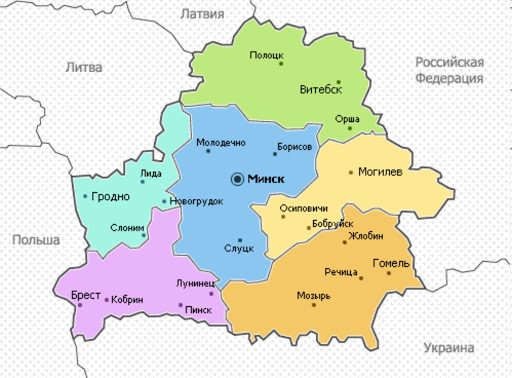 - Столицей Белоруссии является красивейший город Минск – город воинской славы, город-герой. - Назовите важные исторические события, происходившие у нас.Ученик: ВОВ 1941-1945г.- Ребята, давайте назовём наши государственные символы. 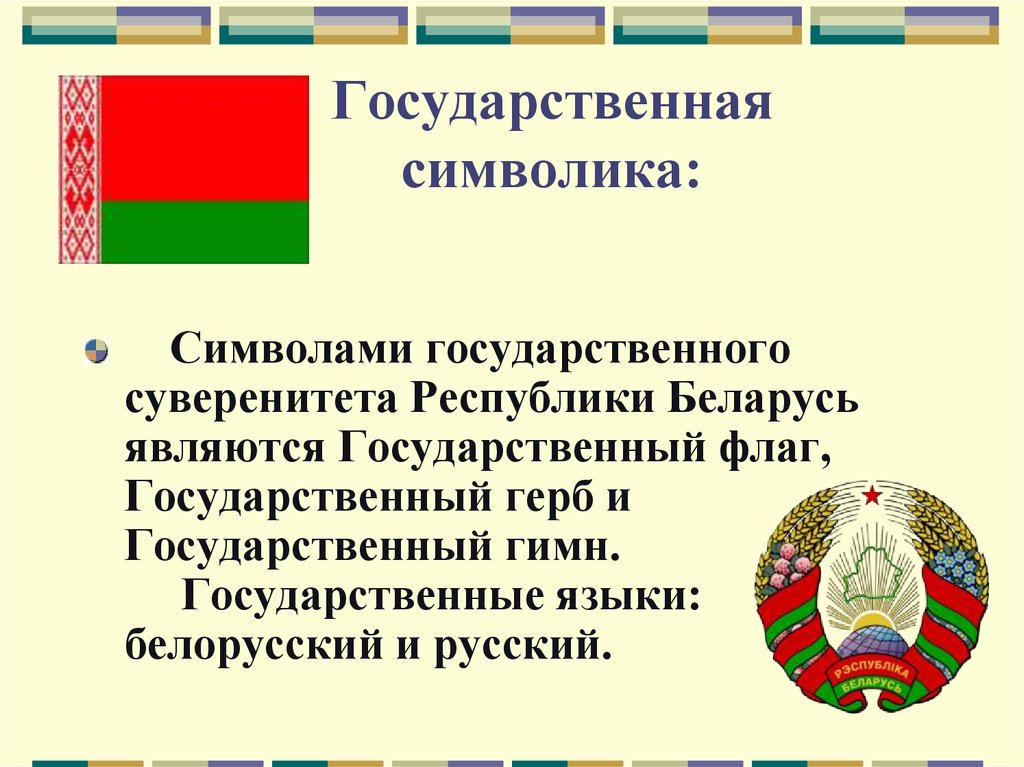 - Покажите, пожалуйста, наш герб?  Учитель: Молодцы! О чём говорит облик белорусского герба?Первое – это зеленый контур географических очертаний территории  нашей республики, окруженной лучами восходящего солнца. Живой, зеленый контур озарен сиянием золотых лучей. Это – солнце, дающее жизнь, восходит над землей.Земной шар – это знак того, что Республика Беларусь воспринимает все народы Земли как равноправных друзей и партнеров. Единение Земли и Солнца – главный закон жизни.Звезда в верхней части герба символизирует гуманизм и одновременно, защиту, оборону нашего Отечества.Венок – символ славы, чести, величия. Венок жита – это обращение к Высшим силам о даровании нового урожая и процветания. Лён – символ творческой мощи труда, знак  добра и достатка.В гербе нашей страны запечатлены основные национальные духовные ценности белорусов, единство нашего народа.Учитель: Покажите, пожалуйста, наш флаг? - Знаете ли вы, что обозначают цвета нашего флага?Ученик: Красный цвет символизирует кровные узы, братство, борьбу за правое дело. Он означает высокое предназначение в судьбе и победу. Одновременно это знак счастливой жизни. 
Зелёный цвет - цвет добра, роста, развития, благополучия и мира, это цвет лесов, которые издавна занимали основную часть территории нашей страны. Около древка флага вертикально размещен белорусский национальный орнамент красного цвета на белом поле, символизирующий древнюю культуру народа, трудолюбие, духовное богатство, единство.
Белый цвет - это прежде всего цвет свободы, цвет нравственной чистоты и мудрости. - Молодцы! Задание «Художник»- Сейчас я предлагаю вам стать художниками.  Но рисовать вы будете не красками, а словами. Вам необходимо составить словесную картину о нашей Родине.  Я вам называю прилагательные, а вы объясняете, как они связаны с нашей Родиной.Например: Синеглазая -  у нас много красивых рек, озер. В полях цветут синие васильки.Зелёная – много лесов, лугов, полей.Лучшая – потому что - это наша Родина.Дружелюбная – народ дружелюбный и гостеприимный.Красивая - красивые города, деревни, улицы.Толерантная - в Беларуси живут добрые люди.- Замечательная картина получилась у нас.- Знаете ли вы,  что у нашей страны есть очень близкие сестры? Назовите их.- А что вы знаете о России? Ученик: - У России, как и всех других стран, есть государственная символика: флаг, герб и, конечно же, гимн Республики. Посмотрите, пожалуйста, на герб и флаг России. 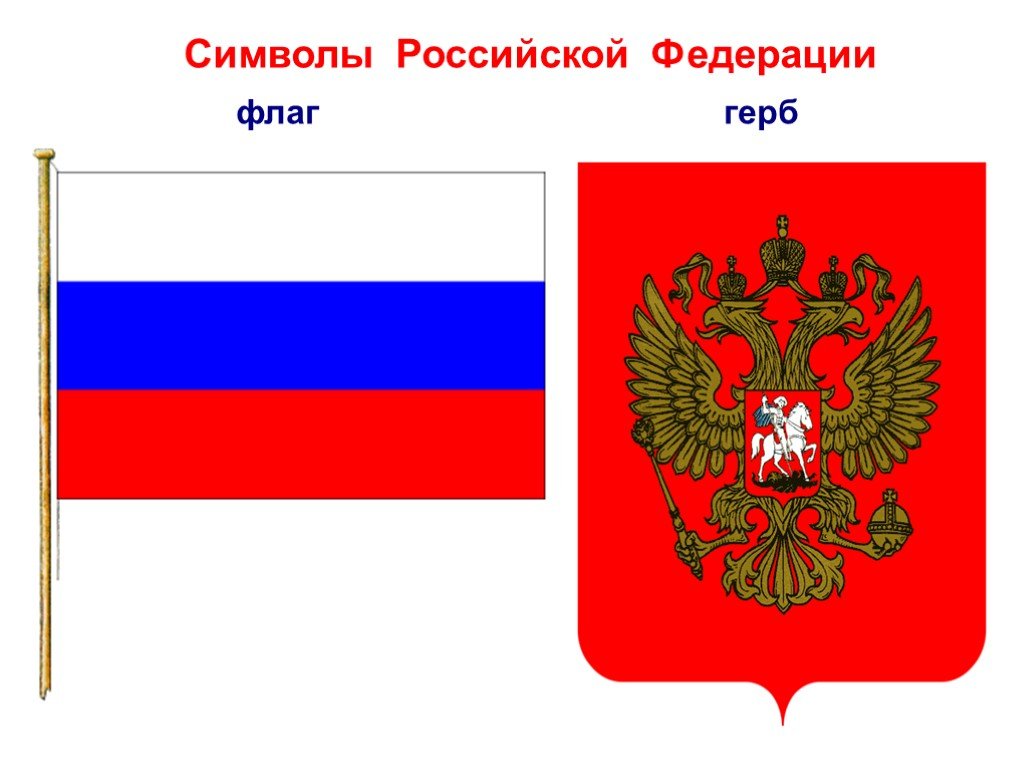 Физкультминутка- В Беларуси очень любят картошку. Вы помогаете родителям сажать дома картошку? Ученик: Да.- Сейчас мы  посмотрим, кто же делает это лучше. Я предлагаю вам сыграть в игру «Посади и собери картошку или, как говорят в Беларуси, бульбу. Послушайте правило: ваша задача, сидя на своих местах посадить картошку.  По команде «Старт» вы передаете друг другу миску с картошкой и оставляете  у себя на парте по одной картошке. А потом собираете ее, возвращая миску с последней парты на первую.(дети выполняют задание под веселую музыку)- У России и Белоруссии есть общий праздник – День единения, который отмечается 2 апреля. Именно в этот день в 1996 году Президенты России и Беларуси подписали в Москве Договор об образовании Сообщества Беларуси и России, строящегося на принципах суверенитета и равенства.  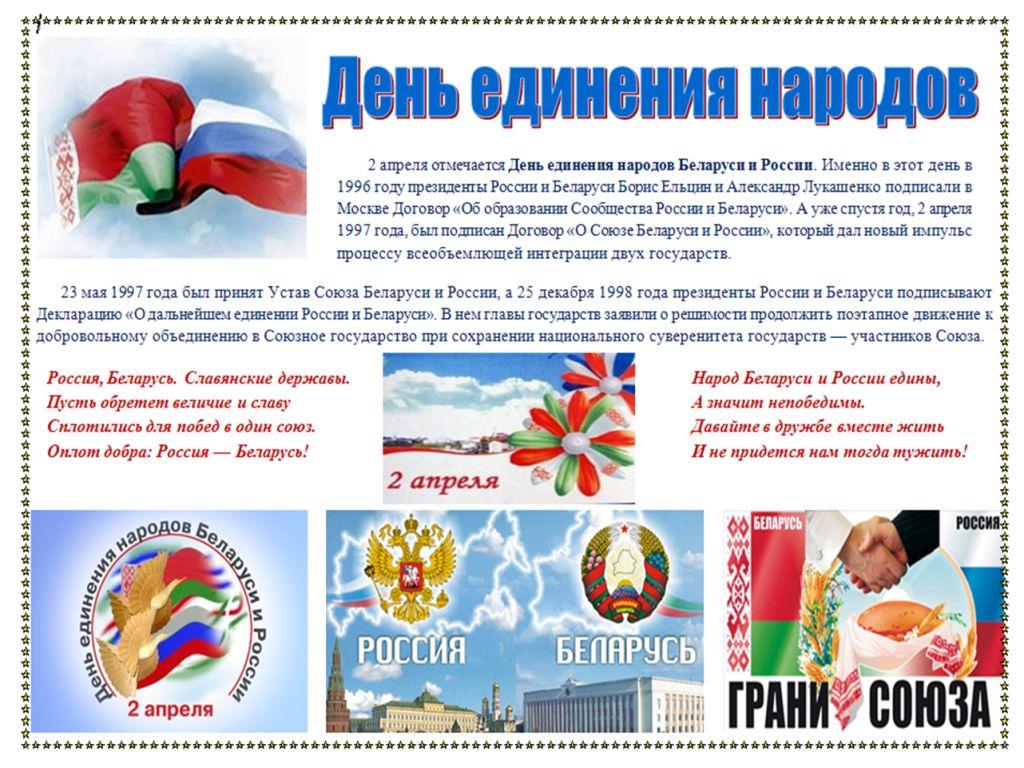 - Для граждан России и Белоруссии 2 апреля - День единения народов - не просто дата — это особый праздник, наполненный для каждого из нас своим, личностным смыслом.- У народов России и Белоруссии много общего.  У них похожие языки,  имеются сходства и в религии, в Беларуси, как и в России христианство.- Давайте еще раз убедимся в этом, для чего посмотрим видеоролик песни «Две сестры – Беларусь и Россия» в исполнении Руслана Алехно, Алексея Гомана. (дети смотрят видеоролик)С историей не спорят,С историей живут,Она объединяетНа подвиг и на труд.Едины государства,Когда един народ,Когда великой силойОн движется вперед.Во славу тех героевЖивет одной судьбой,И этот день единстваМы празднуем с тобой.- Культура России и Беларуси связаны между собой. - А знаете ли вы, какую одежду носили белорусы и русские?  - Перед вами изображены народные  костюмы Беларуси и России. Посмотрите, какие они яркие и как похожи между собой. 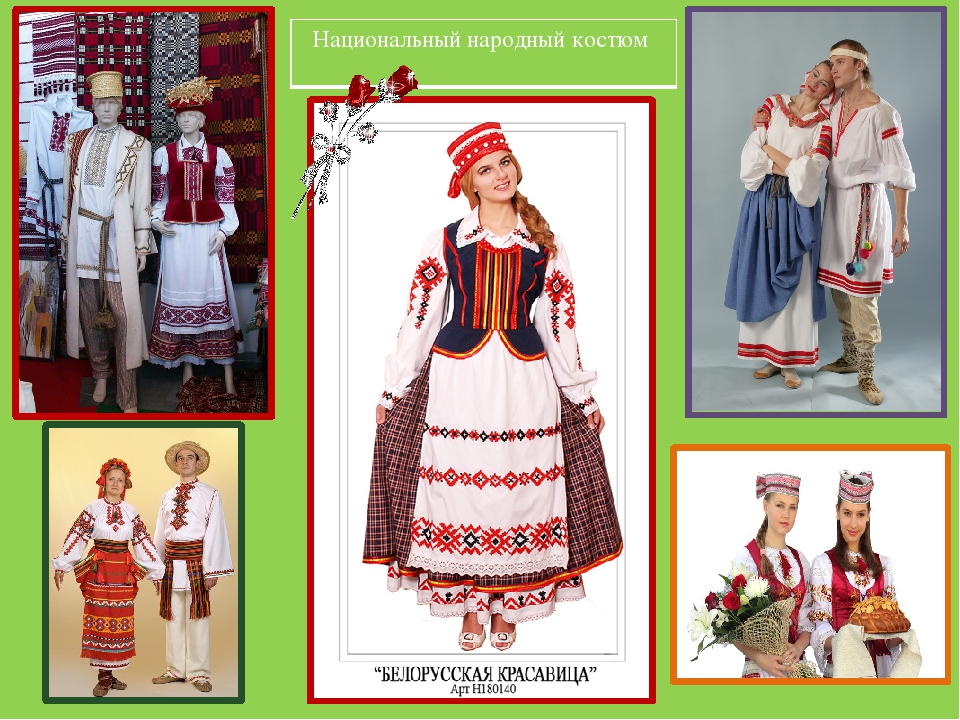 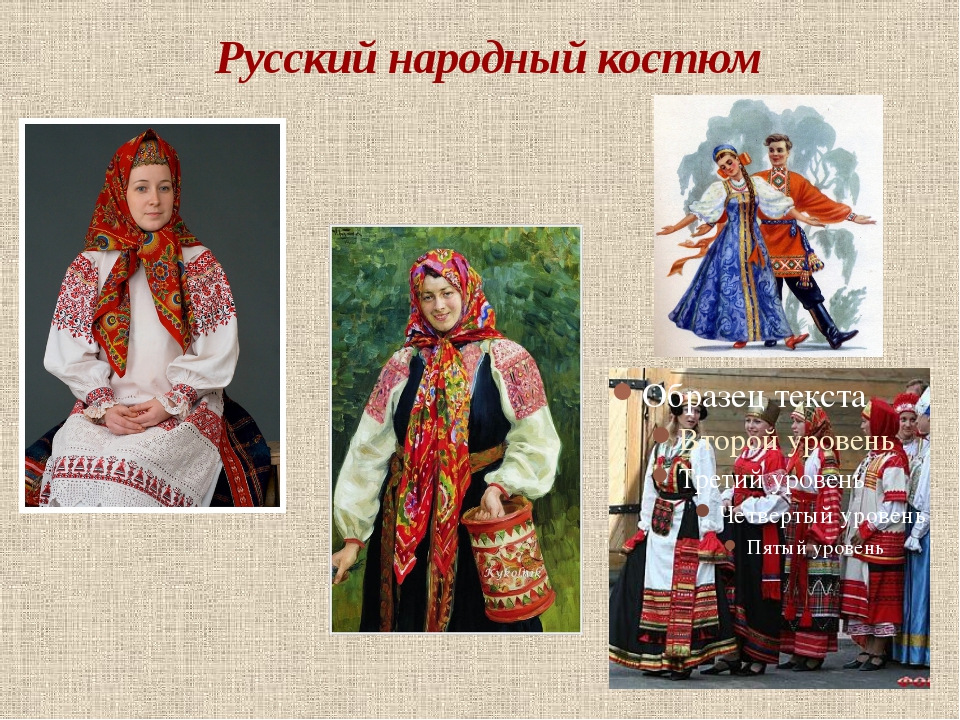 IV. Самостоятельная работа.- Мы, русские и белорусы, хотя и очень похожи, но живем в разных государствах,  и  нам, ребятам из нашей школы, предстоит выполнить важное задание: у вас на парте лежат листочки, вам нужно написать на них пожелания вашим ровесникам, друзьям в Россию.Союз народов будет вечным,
Как братья мы, мы как родня,
В соединении бесконечном,
Мы вместе как одна семья!
Ты белорус иль россиянин,
В России, в Минске, в стороне,
В беде не бросим мы друг друга,
Народ пусть дружит наш везде!V. Закрепление. Сейчас мы проведем турнир «Ты – мне, я – тебе». 1 группа: Сколько областей в Республике Беларусь? Назовите их и покажите на карте. 2 группа: С какими странами граничит Республика Беларусь? Покажите их на карте. 3 группа. Назовите государственные символы нашей страны? 4 группа. Почему белорусов называют «бульбашами»? Учитель. Я тоже подготовила для вас вопросы. Если вы правильно на них ответите и заполните пустые клеточки кроссворда, то прочтете ключевое слово по вертикали под цифрой 1.1. Город, который принял первый удар немецко-фашистских захватчиков во время Великой Отечественной войны? 2. Самая большая река в Беларуси. 3. Город на правом берегу Днепра. 4. Президент Республики Беларусь. 5. Самое большое озеро в Беларуси. 6. Белорусский поэт. 7. Столица Беларуси. 8. Областной центр, расположенный на реке Сож.VІ. РефлексияУчитель: Итак, подходит к концу наш час общения, давайте подведем итог. Закончите фразы:Сегодня я узнал о… Больше всего мне запомнилось… Больше всего меня заинтересовало… Я задумался о…- А мне хотелось бы закончить наш разговор стихотворением:Пускай будут дружны народы,
Чтоб с каждым днем и каждым годом
Дружба крепче становилась,
Что бы в мире не случилось!

России Беларусь — сестра,
Друг другу только лишь добра
Должны желать народы наши,
Ведь это, правда, очень важно!Брэйн-рынг  “З любоўю да Радзімы”         Мэта: пашырыць веды пра гісторыка-культурную спадчыну Беларусі і яе сучасныя дасягненні ; фарміраваць паважлівыя адносіны да сваёй Радзімы,  выхоўваць пачуццё культуры, гонару і глыбокай павагі да нацыянальных традыцый, звычаяў. Форма правядзення: інтэлектуальна-пазнавальная гульня. Ход  мерапрыемстваПершы чытальнік. О Беларусь,  мая калыска, Жыццё маё, прытулак мой !З гарачаю любоўю нізка Схіляюся перад табой. Зямны паклон табе, радзіма, Тваім палям, тваім лясам, Тваім заводам з белым дымам, Тваім гасцінцам і шляхам. На спелых нівах ураджайных, Ад краю ў край,  ва ўсе канцы, Махаюць крыламі камбайны, Спяваюць жнеі і касцы.                  (П. Панчанка )Другі чытальнік. Мяжуе з Польшчай, Украінай, Расіяй, Латвіяй, Літвой. Твой родны край, твая Айчына-Жыццё тваё і гонар твой. І ты яе запомні імя, Як неба, сонца і зару. Твая зямля, твая радзіма Названа светла –Бе- ла –ру-сь.                       (Ю. Свірка ) “Беларусь- мая маці і мова, паветра і хлеб “-,  сказаў паэт. Кожны чалавек непасрэдна звязаны  з той зямлёй,  на якой нарадзіўся. Так і мы, дзеці нашай мілай маці - Беларусі,  павінны ведаць, што краіна,  у якой мы жывём, - гэта самы цудоўны падарунак лёсу, самае дарагое,  што ў нас ёсць. Патрэбна толькі сэрцам адчуць еднасць з ёй, ведаць мінулае роднага краю,  ганарыцца яго культурнай спадчынай. Сённня я прапаную  вам узнавіць цм атрымаць новыя веды, далучыцца  да духоўных скарбаў роднай Беларусі.             ПытанніДзяржава і яе сімвалы. 1. Кожны год у нашай краіне ладзіцца шмат святочных мерапрыемстваў,  прымеркаваных да розных памятныхпадзей. Летам мы адзначаем надзвычай важнае і любімае народнае свята. На яго заўсёды запрашаюць шмат гасцей з розных краін свету. Гэта свята сімвалізуе еднасць народа і дзяржавы, нашу самабытнасць. Адзначаецца яно ў дзень вызвалення Мінска ад гітлераўскіх захопнікаў. Як называецца гэта свята і калі адзначаецца? (Дзень Незалежнасці Рэспублікі Беларусь - 3 ліпеня )2. Якія дзяржаўныя сімвалы вы ведаеце? (Герб, сцяг, гімн )3. Якія тры колеры мае наш сцяг? (Чырвоны, зялёны, белы )4. Аб чым расказвае гімн? (Пра мінулае беларускага народа, гучыць пажаданне славы, росквіту, заклік любіць і шанаваць Радзіму ). 5. Канстытуцыя Рэспублікі Беларусь – асноўны Закон краіны. Калі святкуецца Дзень Канстытуцыі? (15 сакавіка )6. Назавіце важнейшае права чалавека, якое замацавана ў Канстытуцыі Рэспублікі Беларусь. (Права на жыццё )Славутыя людзі Беларусі: 1. Назавіце нашу святую, якую здаўна шануюць як нябесную заступніцу беларускай зямлі, як асветніцу нашых продкаў. (Еўфрасіння Полацкая)2. У першага самастойнага ўладара Полацкага княства Рагвалода была дачка. Назавіце яе імя. (Рагнеда )3. Назавіце імя друкара, горад, у якім ён нарадзіўся. (Ф. Скарына, Полацк )4. Хто такі Іван Дамінікавіч Луцэвіч? (Я. Купала )5. Хто такі Канстанцін Міхайлавіч Міцкевіч? (Я. Колас)6. Які юбілей святкуюць у 2007 годзе, звязаны з гэтымі людзьмі? (125-годдзе са дня нараджэння )Прырода  Беларусі. 1. Якая птушка з’яўляецца сімвалам нашай краіны? (бусел )2. Назавіце самае вялікае па плошчы возера. Побач з ім размешчаны беларускі курорт. (возера Нарач )3. Якая расліна з’яўляецца сімвалам Беларусі? (васілёк )4. Самая магутная жывёла нашых лясоў, якая захавалася толькі ў знакамітай пушчы. (зубр, Белавежская пушча ). 5. Самае старажытнае дрэва ў нашых лясах. Гэта асноўная парода, якая дае драўніну для будаўніцтва, вытворчасці высакаякаснай паперы. З яго драўніны вырабляюць  музычныя інструменты. (елка)6. Самае распаўсюджанае дрэва ў Беларусі? (сасна )7. Самая вялікая птушка ў Беларусі? (белы бусел )8. Галоўная рака Беларусі? (Днепр )9. Другі хлеб у Беларусі? (бульба )У свеце народных традыцый. 1. Гэта свята звязана з нараджэннем Хрыста, на яго людзі “вадзілі казу “, ”мядзведзя”, насілі зорку. (Каляды )2. Падчас гэтага свята хлопцы і дзяўчаты водзяць карагоды, скачуць праз вогнішча і шукаюць самую чароўную кветку шчасця. (Купалле)    3. На якое свята пачыналі гукаць вясну? (Масленіца )4. Як называецца свята, калі ўшаноўваюць памяць памерлых продкаў? (Дзяды )5. Найвялікшае каляндарнае свята, звязанае з уваскрашэннем Хрыста. (Вялікдзень )Крок у будучае. 1. Гэтым будынкам можа ганарыцца кожны грамадзянін нашай краіны. ”Храм навукі “ мае агульную плошчу 112, 6 тыс.  Квадратных метраў. На 22 паверсе знаходзіццазакрытая назіральная пляцоўка  “Панарама “. (Нацыяналь-ная бібліятэка Беларусі ). 2. Гэты завод заснаваны ў 1946-1948 гг. Яго прадукцыя носіць назву нашай дзяржавы, гэты брэнд далёка вядомы за межамі краіны. (Мінскі трактарны завод )3. У 1931 г.  была заснавана гэта самая любімая ўсімі дзяцьмі фабрыка. Яе салодкая прадукцыя карыстаецца вялікім попытам у дзяцей. (Камунарка )4. Імя дзяўчынкі Ксеніі Сітнік стала вядома жыхарам нашай краіны імгненна. Чаму?(Трыумфальнае выступленне на дзіцячым конкурсе Еўрабачання )5. Гэта адна з самых маладых спартыўных пабудоў Мінска. Сучасны будынак з металу, шкла, бетону. Мае арэны для міні-футбола, для міжнародных спаборніцтваў. (Манеж футбольны )6. Прадукцыя гэтага завода прысутнічае дома амаль у большай паловы жыхароў краіны. Без яе немагчыма захаваць розныя прысмакі і стравы ў спякотны дзень. (Мінскі завод халадзільнікаў “Атлант “)7. Горад беларускіх хімікаў? (Наваполацк )8. Горад беларускіх шахцёраў? (Салігорск )9. Назавіце фонд, які падтрымлівае таленавітую моладзь краіны? (Прэзідэнцкі фонд па падтрымцы таленавітай моладзі ).        Вось і скончана вандроўка па старонках гісторыі і сучаснасці нашай Радзімы.     Спадзяюся, што сустрэча з традыцыямі, звычаямі роднай зямлі абавязкова  працягнецца,  калі мы тогапажадаем, і на ўроках,  і ў жыцці,  бо мы – беларусы,  мы  памятаем мінулае,  шануем сучаснае  і будзем ствараць  будучае. Ад кожнага з нас залежыць, якой будзе наша дзяржава.  І кожны сам павінен задаць сабе пытанне: што асабіста я  магу зрабіць для Радзімы? Гэта і есць: “З любоўю да Радзімы”Классный час “Беларусь, я табою ганаруся”О Беларусь, мая шыпшына,зялёны ліст, чырвоны цвет!В. ДубовкаЦели: раскрыть значение государственной символики, которая отражает историю народа, его чаяния, и устремления;учить учащихся характеризовать особенности государственной символики;способствовать приобретению у учащихся чувства гордости государственными символами, чувства принадлежности к своей стране.Оснащение:оформление доскигерб, флаг, гимн РБкарта РБХод занятия.Целеполагание.Ребята! Тема нашего классного часа «Символика Республики Беларусь». Как вы считаете, актуальна ли эта тема сегодня и почему? (выступления детей)Давайте вместе с вами поставим цели и задачи нашего занятия.Классный руководитель делает вывод целеполагания. (Целеполагание записано на доске).Скажите, пожалуйста, как вы понимаете, что такое Родина? Может, кто-то расскажет стихотворение о Родине. (Это место, где человек родился и живет, это люди с их обычаями и традициями; это природа, окружающая его).Когда речь заходит о какой-либо стране, в первую очередь, необходимо знать атрибуты этой страны. Какие атрибуты Республики Беларусь вы знаете? (герб, флаг, гимн).Кто из вас знает слова белорусского гимна и его историю? (музыка та же, а слова новые, которые долго обсуждались и были приняты всенародно).Может кто-то из вас знает стихотворение, посвященное гербу РБ?Бронислав СпринчанГерб державы белорусскойИзлучает он чудесный свет.У него - высокая судьба,И, пожалуй, в целом мире нетБлагородней нашего герба.Не гривастый лев и не орел,И не рыцарь, вскинувший клинок, -Утреннего солнца ореол,Из колосьев и цветов венок.Гармонично сочетает герб,Воедино сопрягает онСолнце и колосья, свет и хлеб,Человеком чтимый испокон.Хлеб - основа… А для красоты -Медоносный клевер, васильки.Не из них ли - хороши цветы -Вьют у нас купальские венки!В ярких выразительных тонах -Колючки, цветы родных полей,В толстых геральдических тонахНет герба красивей и светлейИ как этот герб, из года в год, -Взор лаская, душу веселя, -Пусть цветет, чтоб в счастье жил народ,Наша белорусская земля!- Как вы считаете, о каком рыцаре, вскинувшем клинок идет речь в стихотворении («Погоня»).До 19 октября 1991 в нашей стране существовала символика БССР. После продолжительных споров Верховный Совет РБ принял законы о новых государственных символах. Государственным органом РБ стал бело-красно-белый флаг, а государственным гербом «Погоня», которые являлись символами БНР. Это решение было принято на волне разрушительных событий, связанных с перестройкой общества. Новые символы вызвали несогласие у многих жителей страны, т.к. герб «Погоня» был символом литовских феодалов, а в годы второй мировой войны герб «Погоня» и бело-красно-белый флаг широко использовались теми, кто помогал фашистам устанавливать на нашей земле жестокий оккупационный режим и был участником их злодеяний.С целью восстановить историческую правду и исправить допущенную ошибку в мае 1995 г. был проведен первый в истории РБ референдум, на котором 75,1 % граждан поддержали новую символику.Как же выглядит и что отражает герб РБ?Выступление детей:В центре герба контур Беларуси, который символизирует территориальную целостность страны. Она не нуждается в чужой земле, но сбережет каждую пядь своей. В этом находят свое отражение самостоятельность нашего народа и его мирный характер.Живой зеленый контур озарен сиянием золотых солнечных лучей. Это солнце, дающее жизнь, восходит над землей - голубой и земной, какой ее увидели белорусские космонавты П.Климук и В.Коваленок. Символы земли и солнца отражают надежды на расцвет Беларуси на основе прочной связи с родной землей-кормилицей и мудростью энергичного народа, который трудится на этой земле.Пятиконечная звезда - пентаграмма - древний символ человека как космического существа. Вместе с тем это знак охраны и безопасности, символ верного пути и высоких стремлений. Присутствие звезды в верхней части герба символизирует гуманизм и одновременно защиту, оборону нашего Отечества, к которой готов каждый белорусский гражданин.Венок издревле являлся символом славы, чести, величия, с незапамятных времен также знаком связи между потомками и предками. Недаром именно венками чествуют героев в самых разных странах, венками же провожают в последний путь своих близких и поминают их в День памяти.Состав венка тоже не случаен. Все символизирует труд и богатство. Рожь является основной зерновой культурой и сегодня. Рожь, клевер и лен - традиционные составляющие нашего сельского хозяйства.- Мы с вами рассмотрим государственный герб нашей страны, что вам известно о белорусском флаге?Наш флагЛивнем вымытые нивы,Осененные рассветом, -Сочетается счастливоЦвет зеленый с красным цветом.Полыхание восхода,Всходы - полосою узкой, -Соткала сама природаФлаг державы Белорусской.Разве довод мой не весок:На весеннем кругозоре -И гора, и перелесок,И березы белокорье -Розовый узор и млечный -Красок радостная спевка -Как орнамент наш известныйКрасно-белый возле древка!И к тому же у ДубовкиЦвет червоный, лист зеленый -Образ яркий и глубокий,Вещим сердцем окрыленный.Дорогого мне поэтаМог ли я не вспомнить, еслиДва его любимых цветаНа полотнище воскресли.И в светающей Отчизне,Осенив родные дали,Символами вечной жизниНа ветру затрепетали!Выступление детей:Государственный флаг РБ представляет собой прямоугольное полотнище, состоящее из двух горизонтально размещенных цветных полос: верхней - красного цвета в 2/3 и нижней - зеленого цвета в 1/3 ширины флага. У древка вертикально размещен белорусский национальный орнамент красного цвета на белом поле, составляющем 1/9 длины флага. Отношение ширины флага к его длине - 1:2.Красный цвет символизирует борьбу, сопротивление угнетению, а также кровь, пролитую в борьбе.Зеленый цвет - цвет священных рощ и дубров, болот и полей, вполне естественен в качестве одного из национальных цветов белорусского народа. Зелень всегда символизировала торжество жизни, весеннее пробуждение природы после долгого зимнего сна.Орнамент - не просто украшение, а своего рода письменность, послание умам и сердцам. В основу орнамента на белорусском флаге положен узор «Восходящее солнце».Белая основа также имеет свое символическое послание: белый цвет символизирует чистоту, непорочность, гостеприимство, согласие, свободу.Таким образом, три полосы флага и орнамент флага несут пожелание добра, успеха и процветания всем гражданам Беларуси и всем народам Земли.Давайте попробуем ответить, что отражают символы РБ?/ответы учащихся/- Сейчас, я думаю, мы можем дать ответ на главный вопрос нашего занятия: почему граждане страны с гордостью и любовью относятся к государственным символам?/ответы учащихся/Заключительное слово классного руководителя.Дорогие ребята, символы белорусского государства - это наша отличительная черта для всего мира и предмет нашей гордости. Уважать символы государства – значит уважать свою страну, свой народ, свою историю. “Як  ты сэрцу майму міла, дарагая Беларусь” (віктарына)           Мэта:  выхаванне нацыянальнай самасвядомасці, патрыятызму і любові да Радзімы.           Задачы: - пашырыць і паглыбіць веды па гісторыі і культуры роднага краю; - раскрыць значэнне Дня беларускага пісьменства;- развіваць пазнавальны інтарэс у малодшых школьнікаў;- садзейнічаць фарміраванню адказнасці за захаванне гісторыка-культурных каштоўнасцей беларускага народа;- вучыць дзейнічаць у камандзе.          Абсталяванне: карткі з заданнямі; выявы гербаў гарадоў, у якіх праводзіўся Дзень беларускага пісьменства; партрэты беларускіх асветнікаў; перакладныя руска-беларускія і беларуска-рускія слоўнікі; прызы, граматы і  медалі для ўзнагароджвання.           Папярэдняя работа: афармляецца тэматычная выстава; вучні загадзя рыхтуюць эмблемы каманд, вучаць  на памяць дэвізы.Ход мерапрыемства           Вядучы. Шчыра вітаю ўдзельнікаў нашай гульні і іх балельшчыкаў! Сённяшняе мерапрыемства прысвечана Дню беларускага пісьменства – святу роднага слова. У нашых спаборніцтвах бяруць удзел каманда хлопчыкаў “Беларусы” і каманда дзяўчынак “Беларусачкі”.           Капітан “Беларусаў” прадстаўляе ўдзельнікаў сваёй каманды і чытае ўрывак з верша Міколы Маляўкі “Я – беларус маленькі”.                  Я – беларус маленькі                  З блакітнымі вачыма,                  Хачу і я, каб лепей                  Жыла мая Радзіма.           Капітан “Беларусачак” прадстаўляе ўдзельніц сваёй каманды і чытае ўрывак з верша Леаніда Пранчака  “Я дзяўчынка-беларуска”.                   Я дзяўчынка-беларуска                   З васільковымі вачыма.                   Хоць малая, але знаю:                   Беларусь – мая Радзіма.          Вядучы прадстаўляе  журы – школьных настаўнікаў беларускай мовы і літаратуры. Старшыня журы віншуе каманды са святам і жадае поспехаў у спаборніцтвах.          Вядучы. Дзень беларускага пісьменства – гэта нацыянальнае свята, якое адзначаецца штогод у першую нядзелю верасня. Традыцыйна Дзень беларускага пісьменства праводзіцца ў гарадах, якія з’яўляюцца гістарычнымі цэнтрамі беларускай культуры, навукі і кнігадрукавання. Упершыню Дзень беларускага пісьменства прайшоў у 1994 годзе. А ў якіх гарадах праводзілася гэтае свята, вы павінны будзеце скласці.Конкурс “У гэтых гарадах гісторыя жыве”        Удзельнікі каманд па чарзе называюць гарады, у якіх у розныя гады праходзіў Дзень беларускага пісьменства. За кожны правільны адказ каманда атрымлівае два балы, за памылковы адказ адзін бал з рахунку каманды здымаецца.         Пасля таго як усе “сталіцы” Дня беларускага пісьменства ( Смаргонь, Полацк, Тураў, Навагрудак, Нясвіж, Орша, Пінск, Заслаўе, Мсціслаў, Мір, Камянец, Паставы, Шклоў, Барысаў) будуць названы, вядучы выдае капітанам каманд па  два канверты: у адным знаходзяцца карткі з назвамі гарадоў, у другім -  выявы іх гербаў. Каманды павінны да  герба прымацаваць назву горада, якому ён належыць. За кожны правільны адказ налічваецца пяць балаў. Калі каманда згаджаецца на прапанову вядучага карыстацца даведачнай літаратурай, то ёй налічваецца па тры балы за кожны правільны адказ.          Вядучы. Другі конкурс нашых спаборніцтваў прысвечаны беларускім дзеячам, з імёнамі якіх звязана развіццё культуры, асветы і кнігадрукавання на Беларусі.Конкурс “Славутыя імёны Бацькаўшчыны”       Вядучы раздае капітанам канверты з карткамі, на якіх запісана інфармацыя пра жыццё беларускіх асветнікаў і культурных дзеячаў. Па гэтых звестках трэба вызначыць, пра каго ідзе размова. За правільны адказ налічваецца два балы, за памылковую версію адзін бал з рахунку каманды здымаецца.  1. Беларуская асветніца – дачка полацкага князя, якая насуперак волі бацькоў стала манашкай. Спачатку жыла пры Сафійскім саборы ў Полацку, дзе чытала і перапісвала кнігі. Заснавала ў Полацку жаночы і мужчынскі манастыры. У манастырскай школе займалася адукацыяй дзяцей. Стала першай жанчынай сярод усходніх славян, якую царква абвясціла святой. (Ефрасіння Полацкая)      2. Пачынальнік кнігадрукавання сярод усходніх славян. Нарадзіўся ў канцы ХV стагоддзя ў Полацку. Вучыўся ў польскім горадзе Кракаве і італьянскім горадзе Падуі. У 1517 годзе ў чэшскім горадзе Празе выдаў першую друкаваную кнігу на старабеларускай мове. Пры афармленні кніг шырока выкарыстоўваў ілюстрацыі. (Францыск Скарына)        3. Беларускі паэт, драматург, педагог, грамадскі дзеяч і асветнік. Вучыўся ў Полацку, Кіеве, Вільні. Акрамя беларускай ведаў лацінскую, польскую і царкоўнаславянскую мовы, пісаў на гэтых мовах вершы, прамовы, навуковыя трактаты. Пры адным з полацкіх манастыроў стварыў школьны тэатр. Па запрашэнні рускага цара стаў настаўнікам будучага імператара  Пятра I. У Маскве адкрыў друкарню, дзе выйшла складзеная ім кніга “Буквар”. Прымаў удзел у стварэнні тэатра пры двары рускага цара.(Сімяон Полацкі)        4. Славуты старажытнабеларускі пісьменнік-прапаведнік. Нарадзіўся на пачатку  ХII стагоддзя ў горадзе Тураве. Рана пастрыгся ў манахі і заняўся літаратурнай дзейнасцю. Ён пісаў павучанні пра тое, як павінны жыць людзі. Каб замаліць людскія грахі, добраахвотна зачыніўся ў высокай драўлянай вежы на беразе Прыпяці. Доўгія месяцы туды яму насілі толькі ваду і хлеб. У гэты час ён напісаў малітвы, вядомыя і сёння. Сучаснікі называлі яго Златавустам. (Кірыла Тураўскі)          Вядучы. Беларуская мова – нацыянальная мова беларускага народа. Яна роднасная рускай і ўкраінскай мовам, але мае свае асаблівасці. Наступны конкурс пакажа, хто з вас добра ведае родную мову.Конкурс “Вобразная, вольная, пявучая мова беларуская мая”        Вядучы раздае капітанам канверты з карткамі, на якіх запісаны заданні. За кожнае дакладна падабранае слова налічваецца адзін бал. Калі каманда пажадае карыстацца перакладнымі слоўнікамі, колькасць набраных ёю балаў памяншаецца ў два разы.        1. Падбярыце да слоў антонімы (словы з супрацьлеглым значэннем): апоўначы (апоўдні) , багаты (бедны), брудны (чысты), весяліцца (сумаваць), востры (тупы), гарачыня (холад), дазвол (забарона), добра (кепска), дужы (слабы), замкнуць (адамкнуць), заплюшчыць (расплюшчыць), звонку (знутры), здаровы (хворы), карысць (шкода), лёгкі (цяжкі), мяккі (цвёрды), натуральны (штучны), перамога (паражэнне), праўда (хлусня), пытанне (адказ).        2. Падбярыце да слоў сінонімы (словы з блізкім значэннем): шлях (дарога, сцяжынка, пуцявіна),  многа (шмат), храбры (адважны, смелы, бясстрашны, мужны), золак (світанне, досвітак), хутка (імкліва, імгненне), моцны (дужы), мокры (вільготны, сыры, набрынялы), вясёлы (радасны),  дрэнны (кепскі), работа (праца, справа, дзейнасць), бяда (няшчасце, гора, ліха), гразь (бруд), кветка (краска), доктар (урач, лекар), поспех (удача).      3. Падбярыце да кожнага рада слоў па адным слове, якое іх аб’ядноўвае:          ажыны, маліны, чарніцы (ягады);          курыца, ластаўка, зязюля (птушкі);          талерка, кубак, патэльня (посуд);          бульба, агурок, морква (гародніна);          пярсцёнак, пацеркі, бранзалет (упрыгажэнні);          суп, аладкі, хлеб (ежа).  4. Выкрасліце з кожнага рада слоў лішняе слова:          садавіна, яблык, груша, сліва;          воўк, зубр, трус, мядзведзь;          індык, птушка, жораў, бусел;          студзень, люты, снежань, чэрвень;          матылёк, пчала, павук, мурашка;          медаль, сабака, боль, шафа.         5. Перакладзіце з рускай мовы на беларускую словы: кузнечик (конік), лампа (лямпа), дикий кабан (дзік), очки (акуляры), кисточка (пэндзлік), утро (раніца), обезьяна (малпа), учитель (настаўнік), ящик стола (шуфляда),  стул (крэсла), карандаш (аловак), август (жнівень), зеркало (люстэрка), журнал (часопіс), цветок (кветка), шоссе (шаша), серьги (завушніцы), стекло (шкло), обои (шпалеры), петух (певень), тыква (гарбуз), перчатки (пальчаткі).         6. Перакладзіце з беларускай мовы на рускую словы: верш (стихотворение), кастрычнік (октябрь), нырка (почка), відэлец (вилка), вясёлка (радуга), блытаніна (путаница), бурак (свёкла), кавун (арбуз), прыклад (пример), суніцы (земляника), вавёрка (белка), кола (колесо), чыгунка (железная дорога), цукар (сахар), качка (утка), зорка (звезда), кава (кофе), захад (запад), куфар (сундук), шкарпэткі (носки), пялёстак (лепесток), сукенка (платье).        Вядучы. Ну вось, шаноўныя сябры, мы яшчэ раз пераканаліся ў тым, наколькі прыгожая і самабытная наша родная мова. А зараз – наступны конкурс.         Конкурс “Вякі не скарылі вучэнне Скарыны”         Вядучы раздае капітанам карткі з крыжаванкамі. Каманда, якая першай разгадае крыжаванку і назаве ключавое слова, атрымае шэсць балаў, другой камандзе налічваецца чатыры балы.                        П     І      С      Ь      М      Е      Н      С      Т      В      А                                                Л       І       Т       А       Р     Ы                                                      А      Л      О       В       А      К                                                                     Г      У       С      Ь                                                                            К       Н      І      Г     А                               П      А    П       Е      Р       А        Яно нарадзілася,            Але ніколі не памірае.            Хто з ім пазнаецца,            Ніколі ўжо не расстанецца.                Белае поле,                     Чорнае насенне,                     Хто яго сее,                     Той усё разумее.                Сам не ўмее ён нічога,                     А ў руку калі ўзяць –                     Можа нам ён многа-многа                     Паказаць і расказаць.                У вадзе купалася,                     Ды сухой засталася.                     Калісьці яе пер’е                     Спрыяла вучэнню.                Не куст, а з лісточкамі,                     Не кашуля, а пашыта.                     Хто з ёю знаецца,                     Той розуму набіраецца.                Кінь на камень –                     Не разаб’ецца,                     Кінь у ваду –                     Дык расплывецца.Вядучы. Малайцы, вы правільна разгадалі ключавое слова. Апошніконкурс нашых спаборніцтваў прысвечаны беларускім народным казкам.Конкурс “З легендаў і казак былых пакаленняў”            Капітаны атрымоўваюць карткі, на якіх запісаны змененыя назвы беларускіх народных казак. Задача – аднавіць назвы. За кожны дакладны адказ налічваецца два балы, за памылковую версію адзін бал з рахунку каманды здымаецца.           1. Як курачка ваўка (пеўніка) ратавала.           2.  З бота  (рога) ўсяго многа.           3. Ад крадзенага не вырасцеш (пасыцееш).           4. Каток – папяровы  (залаты) лабок.           5. Ганарыстая чапля (варона).           6. Разумная сястра (дачка).           7. Не сілай, а грашыма (розумам).           8. Лісіца-майстрыха (хітрыца).           9. Цяжкі (лёгкі) хлеб.           10. Хведар Набілкін і дужыя  (сапраўдныя) асілкі.           11. Пшанічны бохан (каласок).           12. Як багаты  (бедны) мужык гусей дзяліў.           13. Тры (два)  маразы.           14. Суп з рыдлёўкі  (сякеры).           15. Чаму заяц, ліса ды слон  (воўк)разам не сыходзяцца.           Вядучы. Вось і завяршылася наша гульня, вялікі ўсім дзякуй. Мне падаецца, што яна вам спадабалася. А зараз даведаемся, якая каманда перамагла ў спаборніцтвах.           Журы абвяшчае вынікі. Каманда-пераможца ўзнагароджваецца медалямі ў выглядзе літары  “ў”, другой камандзе выдаюцца граматы, усе удзельнікі гульні атрымоўваюць прызы.«Государственные символы Республики Беларусь»(информационный час)Цель:  познакомить с государственными символами   Республики Беларусь;            воспитывать уважение к государственным традициям.Ход   мероприятия1.  Вступительная  беседа –   Как называется наше государство?–   Представители каких  национальностей проживают в РБ?Показ на политико-административной карте мира–   Основная часть населения - белорусы. Живут у нас люди и других национальностей - русские, поляки, евреи, но их меньше. Посмотрите на карту. Какие ещё страны видите?Учащиеся находят на карте названия стран и читают их.–  В России живут русские, в Польше - поляки, в Швеции - шведы и т. д. –  Чем отличаются народы разных стран? (Народы отличаются языком, обычаями, одеждой, внешним видом.)2.Основная часть–    Сегодня мы поговорим о символах нашей страны. О тех символах, с помощью которых принято представлять нашу страну в мире.–    А как вы понимаете смысл слова «символ»? (Символ - это то, что служит условным знаком: слова, предметы, действия для обозначения определенных понятий и идей, а также принадлежности чему-либо. Голубь - символ мира).–    Каждая страна имеет свои герб и флаг, к которым люди должны относиться уважительно.Показ символов независимости разных стран–     Как и все страны, Беларусь имеет свой флаг и герб.Показ герба и флага РБ–    Что вы видите на гербе нашей страны?– Государственный герб республики Беларусь содержит зеленый контур нашей страны, наложенный на золотые лучи восходящего над земным шаром солнца. Сверху находится пятиконечная  красная звезда. Герб обрамлен венком из золотых колосьев, переплетенных справа розовыми цветками клевера, слева - голубыми цветками льна. –   Земной шар – знак того, что Республика Беларусь – одно из государств мира. Единение земли и солнца – главный знак жизни.– Эти изображения на гербе отражают традиции наших предков, которые поклонялись богине Земле и восходящему Солнцу. Символы Земли и Солнца обозначают также надежду современных людей на расцвет Беларуси.
Пятиконечная звезда на гербе – знак безопасности, мужества и высоких помыслов – обозначает готовность каждого жителя Республики к защите своей Родины.– Венок в нашем гербе тоже не случаен, всё в нём символизирует труд и процветание. С древних времен венок использовался как награда победителю.Наша страна всегда выходила победителем в тех войнах, в которых была вынуждена участвовать. А происходило это потому, что маленькие белорусы с самого детства слышат родное белорусское слово, живут в атмосфере белорусской культуры и традиций. – Государственный флаг Республики Беларусь представляет собой прямоугольное полотнище, состоящее из двух горизонтально размещенных полос: верхней – красного цвета и нижней – зеленого. У древка вертикально размещен белорусский национальный орнамент красного цвета на белом фоне.– Красный цвет с давних времен служит знаком Солнца. Он символизирует родство и братство. Красный цвет связан так же с борьбой за свободу и справедливость. Это знак победы и счастливой жизни.– Зеленый цвет – цвет добра и мир. Это цвет природы, цвет полей, лесов и лугов. Он всегда означал весеннее пробуждение природы после долгого зимнего сна.Белый цвет – цвет свободы. Он перекликается с названием нашей страны – Беларусь, белый цвет означает так же гостеприимность, доброжелательность и мудрость жителей Беларуси.Страна моя родная, Беларусь, Пусть над тобой всегда свободно реетНаш флаг, в котором радостно слились Цвета, которые нам всех милее. Зеленый - цвет полей, лугов, лесов, И красный цвет - цвет жизни и надежды, И белый цвет, как символ всех веков, Хранящих в сердце и любовь и верность.-  Гимн – торжественная песня или ее мелодия, исполняется в особо торжественных случаях: во время подъема государственного флага, во время национальных праздников, во время проведения воинских ритуалов, на торжественных заседаниях, посвященных знаменательным историческим датам, на которых присутствует президент государства, при вручении наград спортсменам, выигравшим на международных соревнованиях, и на Олимпийских играх. При исполнении гимна любой страны слушающие его люди встают, мужчины снимают головные уборы. Так проявляется уважение к стране, чей гимн звучит. Каждый день в 6 часов утра и в 12 часов ночи по радио и телевидению звучит гимн Республики Беларусь. Именно с него наша страна начинает и заканчивает свой трудовой день. Учащиеся слушают гимнЗаключение- Когда в РБ была принята символика?– Любить свою Родину – это значит стараться делать всё, чтобы она расцветала и становилась еще лучше. А что для этого можете сделать вы? (Хорошо учиться, исполнять свои обязанности, стараться быть настоящим человеком).– Верно. Одна из ваших главных обязанностей – это хорошо учиться. Сейчас проведём викторину и проверим, как внимательны вы были и что вы знаете о государственных символах.Вопросы викторины:Какие символы есть у нашего государства?Для чего нужна государственная символика?Что обозначает каждая составляющая часть герба?Какой смысл несут в себе три цвета белорусского флага?В каких случаях звучит гимн Республики Беларусь? –   Наш информационный час заканчивается. Я хочу вам пожелать, чтобы вы всегда оставались патриотами своей страны, старательно учились и работали, и может быть, в честь ваших заслуг перед Родиной  когда-нибудь прозвучит гимн Беларуси и поднимется её флаг.Пазнавальная гульня «Патрыет»Мэты: Фармiраванне патрыятычнасцi i самасвядомасцi вучняў, iх адносiн да культуры i гiстарычнага мiнулага сваёй Радзiмы.Развiццё пазнавальных i творчых здольнасцей вучняў.У гульне прымаюць удзел вучнi 5-6 класаў. Каманды ў складзе 8 чалавек праходзяць 5 станцый. Час гульнi на адной станцыi – 10 хвiлiн. На кожнай станцыi за 1 правiльны адказ налiчваецца 1 бал, агiтбрыгада ацэньваецца па 5-цiбальнай сiстэме.На станцыях прымаюць адказы i ацэньваюць настаўнiкi альбо старэйшыя вучнi. Балы выстаўляюцца ў маршрутныя лiсты, у якiх указаны парадак праходжання станцый.      Станцыi:«Мы – Беларусы!» (каманды прадстаўляюць сябе i паказываюць выступленне агiтбрыгады па заданай тэме).«Гiсторыя майго горада» (10 пытанняу па гiсторыi Воранаўскага раёна).«Сiнявокая Радзiма» (10 пытанняу па геаграфii Рэспублiкi Беларусь)«Спадчына» (10 пытанняу па абрадам, традыцыям, святам Беларусi).«Сiмвалы» (10 пытанняу па сiмволiцы i дзяржауных святах Рэспублiкi Беларусь i Воранаўскага раёна).Пытанні для станцыі “Сінявокая Радзіма”:Назавіце краіны, з якімі мяжуе Беларусь.Колькі абласцей у Рэспубліцы Беларусь?Самае вялікае возера Беларусі?Самае буйное водасховішча на тэрыторыі Беларусі?Назавіце сталіцу Беларусі.Плошча Рэспублікі Беларусь?Назавіце самую буйную раку Беларусі.Рака, якая найбольш выкарыстоўваецца для перавозкі грузаў у судаходстве?Найбольш распаўсюджаны тып лясоў?Самая буйная рыба нашых вадаемаў?Пытанні для станцыі “Гістарычнае мінулае Воранаўскага раёна”:Назавіце дату вызвалення  г.п. Воранава ад нямецка-фашыскіх захопнікаў.Да якога стагоддзя адносіцца першае ўзгадванне населенных пунктах Воранаўскага раёна – г.п.Радунь і в.Жырмуны – у летапісе «Манумента Германка»?Пад якой назвай ужывалася першае ўпамінанне Воранава ў гістарычных дакументах? Калі быў утвораны Воранаўскі раён?Якую плошчу займае Воранаўскі раён?Назавіце (прыблізна) колькасць насельніцтва г.п. Воранава.У якім годзе г.п. Воранава споўніцца 500 год?Назавіце вядомых люзей Воранаўшчыны.Назавіце месцы знаходжання помнікаў, брацкіх магіл і абеліскаў на тэрыторыі г.п. Воранава, Воранаўскага раёна. Пералічыце архітэктурныя помнікі Воранаўскага раёна.Пытанні для станцыі “Сімвалы”:Ці ведаеце вы, калі адзначаецца Дзень дзяржаўнага Герба і Флага Рэспублікі Беларусь?Якія колеры прысутнічаюць на Флаге Беларусі?Што азначае зяленая паласа на беларускім Флаге?Якія расліны намаляваны на Гербе Беларусі? Што адлюстравана на гербе г.п. Воранава?Якога колеру фон герба нашага горада?Беларускі першадрукар.Калі адзначаецца Дзень незалежнасці Рэспублікі Беларусь?Колькі куплетаў мае дзяржаўны Гімн Рэспублікі Беларусь?Хто напісаў словы і музыку гімна Воранава?Пытанні для станцыі “Спадчына”:Якія святы былі найбольш вядомыя вясной?Назавіце сімвалы абрада заклікання вясны.Калі святкуюць Купалле?Усяго абрадаў, звязаных з абрадам Купалля налічваюць тры. Два з іх – гэта культ вады і культ раслінасці. А што звязваюць с трэцім культам, які носіць назву салярны культ?Растлумачце, што звязваюць з каравайным абрадам?Якой формы павінен быў выпякацца каравай па абрадах продкаў? І растлумачце, чаму менавіта такой формы?З чаго пачынаецца каравайны абрад? І чаму пачатак называюць “зборнай суботай”?Назавіце самыя распаўсюджаныя сімвалы, якія вырабляюць на Пасху.21 верасня адзначаюць свята заканчэння ўборкі зерневых і пачатак азімай сяўбы. Гэтае свята мае назву Багач. Існуе галоўны сімвал гэтага свята. Што гэта?У канцы лістапада ў народным календары адзначаны дзень наведвання ўнукамі сваіх дзядуль і бабуль. Дзеці заўседы ішлі з падарункамі да іх, а вярталіся з гасцінцамі, прысмакамі. Якую назву носіць гэта свята?Падвядзенне вынікаў, віншаванне пераможцаў.Тема: “Мне выпала шчасце тут нарадзіцца”Цель: формирование гражданственности и патриотизма, национального самосознания.Задачи: дать понятие «большая и малая Родина»; развивать чувство патриотизма и гражданственности у учащихся, стремление быть полезным для своей страны; воспитание патриотических чувств, любви, уважения к своей Родине, своему городу, семье и школе. Оборудование: Наглядный материал, компьютер, презентация.Ход урокаОрг. Момент. Эпиграф:“Нам Родину завещано любитьИ сердцем отовсюду к ней тянуться, 
Не перервать связующую нить, 
И нам порой так нужно оглянуться”. 

2. Вступительное слово учителя- Добрый день, ребята. Сегодня мы поговорим о нашей Родине, нашем государстве. 2018-2020 годы в Беларуси объявлены годом малой родины. И тема нашего урока ««Мне выпала шчасце тут нарадзіцца ”. Замечательные слова песняра белорусского народа Янки Купалы актуальны и в наше время.  Ученики:МАЛАДАЯ БЕЛАРУСЬЯнка КупалаВольны вецер напеў вольных песень табе,Бор зялёны узняў дружным гоманам.Сонца полымем вызвала к слаўнай сяўбе,Зоры веру ўлілі сілам зломаным.I ў час буры, нягод і вялікіх надзейЗацвіла, расцвіла даўгажданая,I крыніцай жывой над айчызнай сваейПаплыла, пацякла неспыняная.Паплыла, пацякла з светлай казкай жыццяПолем, лесам, гарой і далінаю...З свойскіх кветак-пралесак — карона твая,Ўся сама — ясната лебядзіная.Зіхаціш і гуслярскаю песняй звініш,Узнімаеш мінуўшчыну даўную;Час сягонняшні ўперад ісці не пынішI глядзіш смела ў будучнасць тайную.Смела ў сонцы ідзеш, як жывы агняцвет,Сееш ласкава сны залацістыя;Не пужае сумежны дакучны сусед,Не пужае пуціна цярністая.Ад мяжы да мяжы, ад капца да капцаАбнаўлення напевы расходзяцца,Абнімае душу без граніц, без канцаМаці-радасць, што лепшы дзень родзіцца.Ўжо не так тапары у зялёным барыХвойкі валяць зімой маразянаю,Ўжо не так касары ад зары да зарыЛетам звоняць касой адкляпанаю.Значан гарт у руках, чутна песня без слёз,Грудзі славы надзеяй калышуцца,Ў кнігі новы закон ёмка пёрамі з косНаўсяды людзьмі новымі пішуцца.Расцвітай жа, ўзнімай на арліных крылахДушы, сэрцы і думы заспаныя,Вызывай, выклікай на вялікі прасцягСілу, ведзьмай-пятлёй не чапаную.Высылай, рассылай на край свет пасланцоў,Як з гнязда сакалінага сокалаў,Хай лятуць, далятуць да байцоў-удальцоў,Хай грымяць весткай добраю ўвокала.Годзе ў полі, ў лясах ты, старонка, і такСіратой начавала забытаю,Годзе выпіў крыві з сэрца крыўды чарвяк,Косці вецер тачыў непакрытыя.Падымайся з нізін, сакаліна сям'я,Над крыжамі бацькоў, над нягодамі;Занімай, Беларусь маладая мая,Свой пачэсны пасад між народамі!..В течение многовековой истории шло становление белорусского государства, и несмотря на длительный исторический период развития и становления, белорусский народ сформировал свою систему норм и правил поведения, свой национальный характер. И сейчас, в 21 веке, мы с вами живем в суверенной независимой Беларуси. Давайте вспомним, в каком году Беларусь приобрела суверенитет и независимость? Ожидаемый ответ: в 1991 году.19 сентября 1991 г. Верховный Совет принял решение впредь Белорусскую Советскую Социалистическую Республику называть «Республика Беларусь». В 1991-1993 годах в Верховном Совете обсуждались и прорабатывались идеи введения в Беларуси поста президента. А в июле 1994 года молодое государство возглавил Александр Григорьевич Лукашенко, Президент Республики Беларусь.          Республика Беларусь появилась на карте мира почти три десятка лет назад. Обретя независимость, строилась и развивалась в условиях сложнейших геополитических, экономических, общественных, региональных и глобальных трансформаций. Главными приоритетами развития белорусского государства являются – благополучие народа, миролюбивая внешняя политика, национальная безопасность. За годы независимости немало сделано в сфере спорта, промышленности, культуры, медицины, науки. Давайте посмотрим с вами фильм «Интересные факты о Беларуси»- Беседа с учащимися:- Как вы относитесь к Бедларусии?"Моя малая Родина" – так человек может назвать край или город, в котором вырос, часть земли, которая связана с его друзьями, с улицей, на которой в детстве он играли. Бывает и так, что человек покидает свой родной край в поисках лучшей жизни, но это совсем не значит, что он забывает о своём любимом городе или селе.         Патриотизм начинается именно с любви к своей земле, малой родине. От малой родины начинается любовь к большой родине – своей родной стране. Как называют человека, который любит свою страну, беспокоится о её будущем? (Патриот.)        На доске написано вертикальное слово патриот, вы должны к каждой букве написать качество присущее именно белорусскому человеку.П - пожертвование, 
А - авторитет 
Т - терпение 
Р - риск, радушие 
И - искренность 
О - отвага, оптимизм 
Т – трудолюбие        Владимир Даль утверждает, что ПАТРИОТ -любитель Отечества. 
У каждого человека есть своя Родина. Под этим словом мы понимаем нашу школу, свою семью, свой прекрасный город, село.         Проверим, как вы владеете своим родным языком. Игра «Переводчик».Ваша задача - представленные слова перевести на белорусский язык. 
Родина - Радзіма, 
язык - мова, 
государство- дзяржава, 
флаг – сцяг,
друзья - сябры 
Отечество - Айчына,Аист – бусел,Родители – бацькі,Цветы - кветкіДеревья - дрэвыУчитель - настаўнікУчитель: Нашу страну называют краем голубых озёр, краем зеленых лесов. А ещё её называют землёй под белыми крыльями. Почему?  Расправив белые паруса крыльев, летят аисты. Их в Беларуси очень много. Своими крыльями они как бы накрывают нашу страну. Поэтому ее так и называют – земля под белыми крыльями. Кожны ведае, што бусел – сімвал роднай Беларусі.- Просмотр ролика «Моя Родина»Игра «Собери словечко» (с, м, в, л, и, и, к, а, о). А что это такое? Что вы о ней знаете?Учитель: Символика – понятие сложное, но и очень богатое. Оно объединяет знания о символах, принятых государством, организациями, объединениями людей. Символом нашей земли считают и зубра – хозяина Беловежской пущи. Однако Республика Беларусь, как и каждая страна, имеет государственные символы. Это государственный флаг, Государственный герб, Государственный гимн.- Просмотр ролика о символике Белоруси- Назовите самое яркое спортивное событие этого года, которое прошло в нашей стране?   Ответ: 2 Европейские игры. Подведение итогов. Рефлексия.- Наш урок подходит к концу. Я хочу вам пожелать, чтобы вы старательно учились и работали, любили и защищали свою страну, и может быть, в честь ваших заслуг перед Родиной когда-нибудь прозвучит гимн Беларуси и поднимется её флаг. Ведь Вы – наше будущее.Ученик:Яна мне дадзена адзінаяНа ўсё жыццё, на цэлы век.Мая адзіная, радзімаяЎ вянках лясоў і стужак рэк.Заўсёды самая прыветная,Як сонца, свеціцца сама,Жыве, як мара запаветная,І роўных ёй — нідзе няма.Яе праменнямі сагрэтая,Наліта сілай маладой,Іду, нястомная, па свету яЯе часцінкаю жывой.І ганаруся ўсюды смела я,Што вырасла на той зямлі,Якую клічуць Руссю Белаю,Што тут дзяды мае жылі«Свободный микрофон». 
а) Моя Родина – это… 
б) Я благодарен(а) своей стране за то, что… 
в) Мне хотелось бы, чтобы моя Родина была самой… (5-10 прилагательных). 
г) Когда вырасту, я … 
«Я-гражданин Республики Беларусь»Цель: обеспечить условия для формирования гражданственности и патриотизма, национального самосознания на основе государственной идеологии.Задачи:Содействовать формированию познавательного интереса, творческой активности обучающихся, расширение кругозора и наблюдательности; Способность развитию социальной и коммуникативной компетенции учащихся при работе в группах;Воспитывать чувства настоящего хозяина родной земли, помочь увидеть красоту и неповторимость родного края.Ход мероприятияОрганизационный моментВступительное слово учителя-Любовь к  Родине… Что стоит за этими словами? Наверно только отправившись куда-нибудь далеко, за пределы своей страны, и прожив там достаточно долгое время, мы начинаем ощущать тянущее чувство тоски по тем местам, где мы родились, выросли…Ностальгия…Мы не часто задумываемся о таком понятии как гражданство, а, тем не менее, каждый человек, родившись, становится гражданином.Упражение “Салфетка”На ваших столмах лежат бумажные салфетки. Возьмите, пожалуйста по одной и сложите ее пополам любым способом. Оторвите с любого края уголок. Сложите еще раз пополам и опять оторвите кусочек с любого уголка. Сложите в третий раз пополам и снова оторвите. А теперь разверните и продемонстрируйте, что у вас получилось.Вряд ли найдется пара одинаковых салфеток, на которых повторится рисунок. Как вы думаете почему? (Учащиеся отвечают)Каждый человек уникален, он обладает только ему присущими качествами. Но, несмотря на то, что  мы такие разные, многое нас обьединяет. Как вы считаете,что может обьединять нас с вами? (Учащиеся называют)Да, все мы - жители Беларуси. И мне бы хотелось нашу встречу начать словами“Радзіма наша – Беларусь,І колькі ні шукай,Не знойдзешь ты на ўсей ЗямліМілей, чым гэты край.” Когда человек появляется на свет, родители дают ему имя. С этим именим он неразрывно связан всю жизнь. Точно также неразрывно он связан и со своей родиной – местом, где он родился и вырос. РБ на карте занимает не так много . Но по богатству природы и по красоте пейзажей она может поспорить со многими государствами. Светлые березовые рощи и прохладные сосновые леса, разливы рек, подобные морям и бескрайние поля, таинственные  лесные озера и овраги – чего только нет в нашем краю!Сегодня нам предстоит путешествие по Беларуси.Просмотр видеоролика о Беларуси. Викторина «Моя Беларусь» 1. Самый известный символ Беларуси среди представителей фауны. (Зубр) 2. Эта птица – символ чистоты и возрождения Беларуси. (Аист) 3. В послевоенные годы эта крепость получила почетное звание «Крепость –герой». (Брестская крепость) 4. Этот замок – уникальный памятник архитектуры, который находится в списке объектов всемирного культурного наследия ЮНЕСКО. (Мирский замок) 5. Название мемориального комплекса, созданного на месте сожжённой фашистами деревни. (Хатынь)6. Самый популярный белорусский овощ. (Картофель) 7. Из волокна этого растения ткали полотно и шили одежду, до сих пор эта ткань очень популярна и востребована во всем мире. (Лен) 8. Большегрузные самосвалы из Беларуси, известные во всем мире. (БелАЗ) 9. Известный в Беларуси и за её пределами завод газовых и электрических плит. («Гефест») 10. Визитная карточка Беларуси: многофункциональный центр с необычной архитектурой. (Национальная библиотека) 11. Каждое лето этот фестиваль собирает тысячи людей на своих площадках. (Славянский базар) 12. Олимпийская чемпионка, обладательница большого Хрустального глобуса. (Дарья Домрачева) 13. Чемпионат по этому командному виду спорта собрал именитых спортсменов и поклонников игры в Минске в 2014 году. (Хоккей на льду) 14. Самый известный белорусский ансамбль. («Песняры») 15. На сколько областей делится территория Беларуси? (6 областей)6.  «Беларусь под солнцем столетий» Великий художник Васнецов писал: “Плох тот народ, который не помнит, не ценит и не любит своей истории”. Как вы считаете, а что создаёт величие нашего государства? Главным богатством нашей страны является её народ. Многие наши соотечественники известны во всём мире. Сейчас вам на слайдах будет представлена информация о людях, которые родились в Беларуси и прославили нашу страну. Ваша задача узнать этого человека и назвать его имя и фамилию, а слайды-отгадки подтвердят ваше предположение либо опровергнут его. 1. Просветительская деятельность, открытие иконописной мастерской, влияние на общественную жизнь Полоцеп XII века. (Е. Полоцкая) 2. Восточнославянский первопечатник, философ-гуманист, писатель, общественный деятель, предприниматель и учёный-медик. Перевел на белорусский язык книги Библии, издал эти книги. (Ф. Скорина) 3. Белорусский советский писатель, поэт, переводчик. Один из классиков и основоположников новой белорусской литературы, посвятивший свои произведения полесскому краю. (Якуб Колас) 4. Белорусский писатель, общественный деятель, участник Великой Отечественной войны, посвятивший военной теме значительную часть своих произведений. (В. Быков) 5. Белорусская писательница, журналистка, сценарист документальных фильмов. Лауреат Нобелевской премии по литературе 2015 года. (С. Алексиевич)7. Станция «Люблю я Беларусь свою родную» Белорусы всегда были истинными патриотами своей Родины. Какие же качества отличают белорусского человека? Давайте попытаемся назвать несколько черт, присущих именно белорусу. На доске написано вертикально слово «патриот». Вы должны к каждой букве написать качество типичного белоруса. Ответы: П – порядочность, приветливость, преданность. А – авторитет, активность. Т – терпение, толерантность. Р – радушие, рассудительность. И – искренность, исполнительность.  О – отвага, оптимизм. Т –трудолюбие, тактичность. 8. Рефлексия «Все в твоих руках..» Для каждого из нас родная земля – самая приветливая и неповторимая. И где бы мы ни очутились позже, в каких бы прекрасных странах ни побывали, мы всегда будем ждать встречи со своим родимым краем. А какой будет наша родная земля в будущем, зависит от вас, от молодого поколения. Все в ваших руках. (Учащиеся на ладошках-стикерах пишут пожелание родному краю и крепят их на большой контур Беларуси, который размещен на доске) 9. Подведение итогов.- Дорогие ребята! Вам строить новую Беларусь, преумножать её славу и богатство. Будьте достойны нашей великой страны. Хотелось бы закончить наш классный час словами великого русского поэта Н.А.Некрасова «Поэтом можешь ты не быть, но гражданином быть обязан»Классный час на тему: «Великая Победа!»Цель: создание условий для воспитания у обучающихся патриотических чувств к своей Родине, гордость за её героическое прошлое, уважение к участникам Великой Отечественной войныЗадачи: Расширить знания обучающихся о событиях 1941-1945 гг. Пробудить интерес к изучению исторического прошлого нашей Родины.Воспитание уважения и благодарности к ветеранам ВОВ.Воспитание уважения к подвигам героев Великой Отечественной войны и чувства гордости за них.Оборудование: компьютер (презентация, записи песен и музыки), чтение стихов детьми.Эпиграф: Вспомним всех поименно, горем вспомним своим…                      Это нужно – не мертвым! Это надо – живым!                      Помните!                      Через века, Через года,                      Помните.                     О тех,                     Кто уже не придет никогда,                    Помните!                  (Р. Рождественский)Ход классного часа:Организационный момент.Вступительное слово учителя о целях мероприятия, чтение эпиграфа.Историю своего народа, свои корни нужно знать каждому человеку. Необходимо знать, какой ценой завоеваны сегодняшние спокойствие и благополучие.	В прошлом много раз наша многострадальная Родина героически оборонялась от врагов. Густо политы ее земли кровью героев-защитников. Мы гордимся тем, что в этих войнах наша страна никогда не была агрессором, но всегда мужественно обороняла себя, свою правду и веру. Сегодня разговор пойдет о героических событиях, которые происходили в Брестской крепости.	Мы узнаем о героях-защитниках Брестской крепости, благодаря мужественности которых стал возможен день освобождения от фашистов. 	Учитель: Почему мы нашу страну называем Родиной?	Ученик: Потому что мы тут родились, она для нас самая родная.	Учитель: Почему мы свой край называем Отечеством?	Ученик: Потому что он достался нам от наших отцов.	Учитель: Как еще можно назвать нашу Родину?	Ученик: Беларусь, край озер, синеокая страна, земля под белыми крыльями.	Учитель: Почему мы ее так называем?	Ученик: Беларусь, потому что в далеком прошлом эти земли не смогли завоевать монголо-татары. Мужественные люди жили тут, они героически защищали свою Родину. Поэтому мы – «белая», «чистая от нашествия татар» Русь. Другой вариант происхождения этого названия: в древности белую одежду носили сельские жители, они имели светлые волосы, светлый цвет кожи. Богата Беларусь реками, озерами, поэтому и называют ее синеокой.	На Беларуси много аистов, эта птица – наш символ, поэтому и называем Беларусь землею под белыми крыльями.	Учитель: Но есть и горькая память у нашей Отчизны. Почти каждый четвертый житель Беларуси погиб в ВОВ.	На доске запись: «Великая Отечественная война. 22 июня 1941 года – 9 мая 1945 года».	Чтобы узнать о тех героических событиях, мы отправимся в путешествие в 1941 год.         Звучит запись песни «Священная война».Ученик: На самой границе нашей Родины, там, где сливаются реки Мухавец и Буг находится древний город Брест. Давайте познакомимся с ним, остановимся около священных руин Брестской крепости. Представим первую ночь войны. 22 июня 1941 года в 4 часа утра землю всколыхнули первые вражеские бомбы и снаряды. Обрушив смертельный огонь на крепость, немецко-фашистские захватчики рассчитывали сразу захватить город и крепость. Вооруженный до зубов враг далеко ушел на восток, но цитадель осталась непокоренной. Символами стойкости и мужества являются штык, Вечный огонь, памятник «Жажда», мемориальная площадь городов-героев, некрополь с именами воинов-героев и другие.         Ученик: 	Незагойным балючым шрамам			Засталася на сэрцы вайна.			Крэпасць Брэсцкая – першая драма,			Шмат чаго мне гаворыць яна.	(п. «Гаворыць крэпасць» В. Жуковiч)    Ученик: 	Война! Гудит вдали земная твердь,			И гибнут славные сыны Отчизны,			Когда же люди одолеют смерть?			Когда избавятся от скорбной тризны?Ученик: Никогда не забудем мы мужества людей, отдавших свои жизни за свободу и счастье нашей Родины.    Ученик: 	Все помнится, ничто не позабыто,			Все помнится, никто не позабыт,			И днем и ночью в чаше из гранита			Святое пламя трепетно горит.			Неугасима память поколенья			И память тех, кого так свято чтим.			Давайте, люди, встанем на мгновенье			И в скорби, и в молчаньи постоим.(Минута молчанья)Песня Высоцкого на тему войны.	Ученик: 	Я – салдацкая смага.			… Дапаўзцi б да вады.			I з напоўненаю бiклагай			Ратаваць ад бяды.			Там параненых сэрцы			Просяць: «Пiць».			Тут – два крокi да смерцi:			Вораг не спiць.			Я напоўню ваш дзень, ваш будзень,			Буду вашы сэрцы палiць,			Каб няслi дапамогу людзям			I каб чулi, каму балiць.    Ученик:	Падымаюць людзi галовы		Ля мяне, велiкана-штыка		Зброяй, ведаюць, быў я суровай		I пяром у байцоўскiх руках…Ученик: (на доске запись: 1418 дней шла ВОВ).	1418 дней шла ВОВ, которая первой опалила землю Бреста. 1418 дней подвига советских людей на фронтах и в тылу, в партизанских отрядах вписаны в историю кровью, гранитом и бронзой. А про защитников Брестской крепости созданы легенды, написаны книги, песни, поэмы.      Ученик:	Над Брэстам у небе ласкавым			Празрыстыя хмаркi плывуць…			Як помнiкi воiнскай славы,			Фарты крэпасныя ўстаюць.			Сурова ўстаюць успамiны…			Над Бугам i ноччу i днем			Iрвуцца снарады i мiны,			Казармы палаюць агнем,			Змагаюцца мужна салдаты…			Прабiцца не суджана iм…			Сястра не рыдае над братам			I мацi над сынам сваiм.			Сваю дарагую краiну,			Байцы засланiлi сабой…			I ночы i днi несупынна			Грымiць, не сцiхаючы, бой(А. Бачыла «Песня пра герояў Брэсцкай крэпасцi»)	Звучит музыка. На ее фоне ученики перечисляют фамилии героев Брестской крепости (Наганов А.Ф. …, Зубачев М.Н. …, Фомин Я.М. )	Три года ждала крепость освобождения. 28 июля 1944 года город Брест и Брестская крепость были освобождены Советской армией от фашистских захватчиков (на доске эта дата).    Ученик:	Спасибо Вам, ветераны,			Солдаты далекой войны,			За Ваши тяжелые раны,			За Ваши тяжелые сны.	Ученик:	И для тебя, и для меня			Он сделал все, что смог.			Себя в бою не пожалел			И Родину сберег.	На фоне песни «Этот День Победы» звучат слова:Люди! Покуда сердца стучатся, - Помните! Какой ценой завоевано счастье, - Пожалуйста! Помните!Песню свою отправляя в полет, - Помните! О тех, кто уже никогда не споет, - Помните!	Ученик:	Перамога, Перамога,			Перазвоны медалёў.			Параз'езджанай дарогай			Ты вярталася дамоў,			Ты смяялася, спявала,			Слёзы радасцi былi,			Спачувала, шкадавала			Тых, што з бiтвы не прыйшлi.			Цяжкай, стомленай дарогай			Ты дамоў прыйсцi змагла.			Перамога! Перамога			Векавечная святла!2 часть: Игровая. «Умный боец везде молодец» (2 ведущих)«Армейская реклама» (девиз каждой команды: «Артиллеристы», «Пехотинцы», «Летчики», «Танкисты»).Художественный: каждая команда рисует эмблему своего рода войск.«Солдатская сила»:	 «Кто за Родину дерется, тому двойная сила дается». Участвуют все участники команд (отжимание от пола).«Воинские звания». (По 1 человеку от команды: дополняют воинские звания: А – адмирал, Б – боцман, Г – генерал, Е – ефрейтор, К – капитан, Л – лейтенант, М – майор, маршал; П – полковник, подполковник, прапорщик; Р – рядовой; С – сержант, старшина).Игра со зрителями (1 изображает голос 1 животного, 2 ученик – 1 и 2 животного, 3 ученик – 1, 2 и 3 животного и так далее). Военный должен уметь подавать быстро и правильно нужные сигналы.а) Собака, свинья, коза, петух, кукушка и т.д.б) …в) …Конкурс командиров («Командир без наук, как без рук»).Блиц-опрос командиров (за правильный ответ получают звездочки).		а) Защитник Отечества (солдат, воин).		б) Ответ на пароль (отзыв).		в) Торжественное прохождение войск (парад).		г) Воздушный флот (Авиация).		е) Обувь для зимней караульной службы (валенки).		ж) Это есть у фотоаппарата и автомата (Затвор).		з) Наземные войска (Пехота).		и) Водные войска (Морской флот).		к) Название этого огнестрельного оружия начинается нотой (Револьвер, миномет).		л) Лодка на корабле (Шлюпка).		м) Повар на корабле (Кок).		н) Сигнал бедствия (SOS).		о) Комната на корабле (Каюта).		п) Окно на корабле (Иллюминатор).		р) Какое воинское подразделение «обогревает» жилое помещение? (Батарея).	Жюри подводит итоги, награждает победителей.Тема:  «Героические и трагические страницыВеликой Отечественной войны на Беларуси»Цель: воспитание чувства патриотизма, гордости, любви к Родине на примере событий Великой Отечественной войны на территории Беларуси.Задачи:Создать условия для знакомства  учащихся с героическими подвигами беларусского народа в годы Великой Отечественной войны на территории Беларуси и Пинского района.Воспитывать бережное отношение к народной памяти, чувство благодарности к ветеранам Великой Отечественной войны.Приобщение учащихся к краеведческой работе. Создание условий для знакомства с памятниками и обелисками на Беларуси, героическими страницами Великой Отечественной войны.Форма классного часа: устный журналОборудование:  видеоролики «Хатынь», «Брестская крепость», «Дети войны», презентация «Памяти павших будем достойны», презентация «Маршруты памяти и славы по Пинскому району», сочинения учащихся на тему «Что я думаю о войне», мультимедийный проектор, ноутбук.Ход классного часа:Вступительное слово:- Хорошо просыпаться и знать, что у тебя впереди длинный, прекрасный день, без взрывов, смертей, голода. Что тебе ничего не угрожает, что все ваши мечты сбудутся, что хорошо быть счастливым. Ваши ровесники в 1941 г. тоже хотели жить и быть счастливыми, но им пришлось пережить тяжёлые испытания войной.Сегодня, в год 75-летия освобождения Беларуси от немецко-фашистских захватчиков наш классный час мы посвящаем трагическим страницам истории Великой Отечественной войны для Беларуси, а значит и для нас с Вами. Постепенно война уходит в прошлое, становится страницей истории, уходят ветераны, которые помнят войну и могут рассказать о ней. Музей истории Великой Отечественной войны – место, где можно заочно познакомиться со страницами военной истории нашей страны.  Хотелось бы услышать Ваше мнение о значении Музея? Почему необходимо помнить войну? Сегодня классный час мы проведём в форме устного журнала. «Памяти павших будем достойны».На первой странице нашего журнала мы отправимся в далёкий июнь 1941 г. Она называется «Начало войны. Оборона Брестской крепости».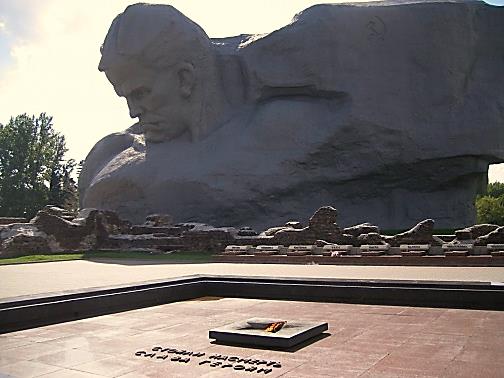 Учащийся № 1:- Героическая оборона Брестской крепости стала трагической страницей в истории Великой Отечественной войны.22 июня 1941 года командование гитлеровских войск планировало полностью овладеть крепостью. В результате внезапного нападения гарнизон Брестской крепости оказался отрезанным от основных частей Красной армии. Однако фашисты встретили яростный отпор ее защитников . Всего 3500 человек – до конца сдерживали натиск врага. Большинство защитников крепости погибли. Советские воины оказывали отчаянное сопротивление, проявляли стойкость и мужество. Насмерть, до последнего патрона, стояли на своих рубежах пограничники. За неделю боев бойцы пограничной заставы лейтенанта Л. Кижеватова, находившиеся в районе Брестской крепости, уничтожили около батальона гитлеровцев. Штаб обороны крепости возглавили капитан И. Зубачев и полковой комиссар Фомин.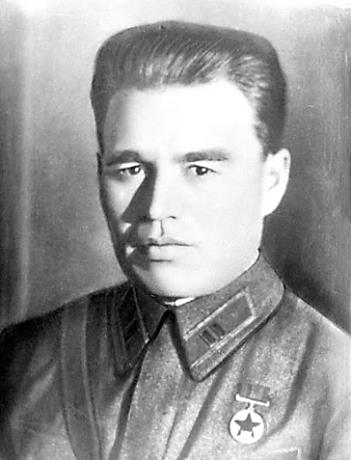 Руководителем обороны стал майор П.М.Гаврилов. Защитники крепости продержались около месяца, хотя по планам фашистов на захват крепости отводилось всего несколько часов. Последние дни обороны крепости овеяны легендами. Когда 28 июля 1944 года Брестскую крепость освободили советские войска, на расплавленных кирпичах одного из казематов была найдена надпись ее последнего защитника:«Умираю, но не сдаюсь! Прощай, Родина», выцарапанная 20 июля 1941 года. Суммарные потери немцев в Брестской крепости составили до 5 % от общих потерь вермахта на Восточном фронте за первую неделю войны.Были сообщения, что последние участки сопротивления были уничтожены лишь в конце августа, перед посещением крепости А. Гитлером и Б. Муссолини. Также известно, что камень, который А. Гитлер взял из развалин моста,  был обнаружен в его кабинете уже после окончания войны.Для устранения последних очагов сопротивления германское верховное командование отдало приказ затопить подвалы крепости водой из реки Западный Буг.Учащийся № 2:- Впервые об обороне Брестской крепости стало известно из штабного немецкого донесения, захваченного в бумагах разгромленной части в феврале 1942 года под Орлом. В конце 1940-х годов в газетах появились первые статьи об обороне Брестской крепости, основанные исключительно на слухах.В 1951 году при разборе завалов казармы у Брестских ворот был найден приказ № 1. В том же году художник П. Кривоногов написал картину «Защитники Брестской крепости».Заслуга восстановления памяти героев крепости во многом принадлежит писателю и историку С. С. Смирнову, а также поддержавшему его инициативу К. М. Симонову. Подвиг героев Брестской крепости был описан С. С. Смирновым в книге «Брестская крепость».После этого тема обороны Брестской крепости стала важным символом Победы.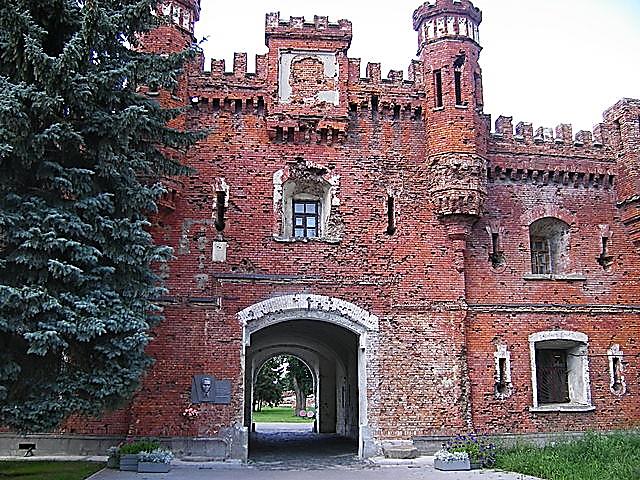 Видеоролик «Брестская крепость»Холмские воротаСтраница № 2 Маршруты памяти и славы по Пинскому районуНитка маршрута: д.Ставок – д.Оснежицы – д.Любель – д.Купятичи – аэропорт – д.Добрая Воля – д.Галево – д.Посеничи – д.Ставок.Познавательная ценность:        Вознесенская церковь (1855 г) в центре деревни, у дороги Пинск – Логишин (д.Ставок);        памятник землякам, погибшим в годы Великой Отечественной войны (возле клуба д.Ставок);        бюст В.А.Ралько, дважды Героя Социалистического Труда, председателя колхоза «Оснежицкий» (в центре деревни);        застройка центральной усадьбы колхоза «Оснежицкий»;        место расстрела немцами 18 мирных жителей во время Великой Отечественной войны. На восточной окраине деревни установлен обелиск (д.Любель);        Николаевская церковь (1892 г.) памятник деревянного зодчества (д.Купятичи);        могила 33 жертв фашизма, расстрелянных в марте 1943 года. На кладбище похоронены 8 семей активистов подпольной организации времён ВОВ (д.Купятичи);        мемориал жертв фашизма: место расстрела более 30 тыс. узников Пинского гетто, подпольщиков и военнопленных в 1942 году (северо-восточнее деревни Добрая Воля, на территории бывшего Пинского аэропорта);        место боя партизан отряда В.З.Коржа 4 июля 1941 года (окраина деревни Галево (кладбище) в 1960 году установлен обелиск);        музей боевой и трудовой славы (здание сельскохозяйственного колледжа, д.Галево);        музей трудовой славы мелиораторов Пинщины, мелиоративных сооружений и систем, техники (здание ПМС, д.Галево);        могила около 8000 жертв фашизма, расстрелянных гитлеровцами в 1941 году (справа от дороги Пинск – Логишин, напротив поворота на Пинское кладбище, д.Посеничи);        место первого боя партизан отряда В.З.Коржа с немецко-фашистскими оккупантами в июне 1941 года. (на дороге Пинск – Логишин, возле деревни Посеничи в 1986 году установлен памятник). Краеведческий материал.  Просмотр презентации «Маршруты памяти и славы по Пинскому району».Памятник первого боя партизан.        В 1986 году на северной окраине деревни Посеничи, с левой стороны шоссе Пинск – Логишин, установлен памятник (архитекторы А.А.Восколит и А.Т.Габелков).        Памятник выполнен из бетона в виде стрелы, одна сторона которой взорвана взрывом. Через кольцо взрыва просматривается силуэт деревни как символ неугасающей жизни. На второй грани – памятная надпись. Это место первого боя партизан. Здесь в начале ВОВ состоялся бой Пинского отряда В.З.Коржа.        Утром 04.07.1941г. разведка отряда сообщила, что по шоссе из Логишина на Пинск движется кавалерийский эскадрон вражеской разведки. Вооружённые ручными пулемётами, гранатами и винтовками, 60 партизан во главе с командиром отряда В.З.Коржом устроили засаду. Во время боя были уничтожены 17 всадников и 2 танкетки, погибло несколько партизан, в том числе и командир отделения С.Г.Корнилов.Урочище «Добрая Воля»(Территория пинского аэропорта)        Осенью 1942 года, в период с 29 октября по 2 ноября, были уничтожены узники Пинского гетто (около 23800 человек).        В 1944 году было обнаружено 9 могил размером 9х45 метров.Перед отступлением из Пинска, фашисты вскрыли могилы и стали сжигать останки узников на кострах, а пепел перепахали с землёй.        В 1992 году на территории пинского аэропорта был открыт мемориальный комплекс.        На главном памятнике мемориала из светлого гранита зашифрованы лики и фигуры скорбящих женщин и ритуальныйсемисвечник «минора». На прилегающей к нему круглой площадке находятся невысокие стелы с надписями на трёх языках: белорусском, иврите и идиш.Автор памятника – скульптор С.Борзенников.Учащийся  3. Страница № 3. «Оборонительные бои на Беларуси летом 1941 года». Уже в первые часы войны развернулись воздушные бои в небе Беларуси. Около Радошковичей совершили героический подвиг командир эскадрильи капитан Н. Гастелло и члены его экипажа. С согласия экипажа командир направил пылающий самолет на группу немецких танков и автомашин.При обороне Гомеля совершил свой первый воздушный таран летчик Б. Ковзан – единственный в мире летчик, совершивший четыре воздушных тарана и оставшийся в живых.В обороне Минска принимала участие 100-я стрелковая дивизия под командованием генерал-майора И. Руссиянова, бойцы которой впервые в годы войны использовали так называемую стеклянную артиллерию – бутылки с горючей смесью для борьбы с танками.Весьма напряженный характер имели бои в районе Могилева. При обороне города, которая продолжалась 23 дня, отличился стрелковый полк под командованием полковника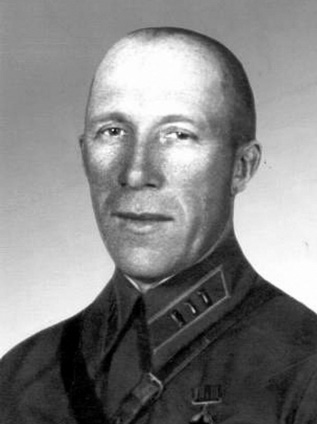 С. Кутепова. Только за один день боев его бойцы уничтожили 39 фашистских танков.20 июля в район Могилёва подошла ещё одна немецкая пехотная дивизия — 78-я: она переправилась на восточный берег Днепра и атаковала советскую оборону вдоль Гомельского шоссе, но была остановлена.Немецкие войска постепенно теснили советские войска. 23 июля начались уличные бои; противник прорвался к железнодорожному вокзалу и занял аэродром Луполово, который использовался для снабжения окружённых в Могилёве войск. Связь штаба 61-го корпуса с 172-й стрелковой дивизией, которая оборонялась непосредственно в Могилёве, прервалась. Таким образом, Могилёвский «котёл» был рассечен.24 июля в Могилёве продолжились уличные бои. Предложение командира немецкого 7-го армейского корпуса генерала артиллерии В. Фармбахера о капитуляции было отклонено.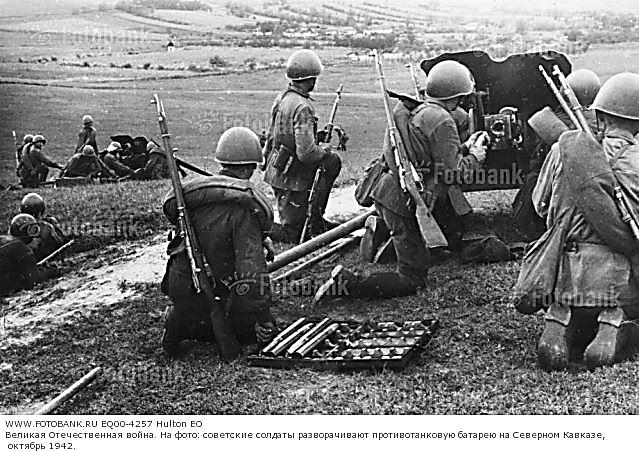 В ночь на 26 июля советские войска взорвали мост через Днепр.На совещании командиров окружённых соединений было решено начать прорыв вечером этого же дня. В ночь на 26 июля остатки 61-го стрелкового корпуса тремя колоннами начали прорыв из окружения в направлении Чаусы. Командир отрезанной от основных сил 172-й стрелковой дивизии генерал-майор М. Т. Романов принял решение выходить из окруженного Могилёва самостоятельно. Было решено прорываться на запад в лесной массив в район деревни Тишовка. Около 12 часов ночи остатки 172-й стрелковой дивизии начали прорыв из окружения.Заслуживает внимания и оценка тех событий первым секретарем ЦК КПБ П.К. Пономаренко:«Сражение за Могилев вошло в историю Великой Отечественной войны как один из первых примеров действительно всенародной обороны города».К писателю Константину Симонову у могилевчан особое отношение.В послевоенные годы он неоднократно приезжал в Могилев и в каждый приезд обязательно бывал на Буйничском поле, которое он считал «своим кусочком земли, который ему вовек не забыть, где он твердо поверил в грядущую Победу.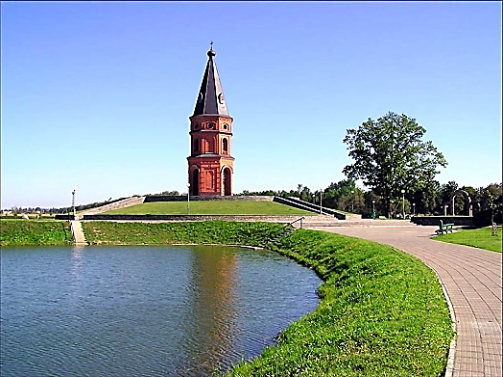 Константин Симонов завещал развеять его прах на Буйничском поле. После смерти писателя его воля была исполнена. На краю поля у Бобруйского шоссе установлен памятный камень, на котором высечен автограф Константина Симонова.На Буйничском поле возведен мемориальный комплекс с музеем и часовней. На стенах часовни из светлого мрамора установлены памятные доски с сотнями фамилий воинов и народных ополченцев, погибших при обороне Могилева.Память о защитниках города священна. Их имена увековечены в названиях городских улиц, в их честь установлены памятники и мемориальные знаки.Указом Президиума Верховного Совета СССР 25 апреля 1980 года за мужество и стойкость, проявленные трудящимися города в годы Великой Отечественной войны, и за успехи, достигнутые в хозяйственном и культурном строительстве, Могилев был награжден орденом Отечественной войны 1-й степени. А Указом Президента Республики Беларусь от 29 июня 2009 года – вымпелом «За мужество и стойкость в годы Великой Отечественной войны». Могилевчане гордятся этими наградами. Известный писатель К.Симонов рассказал об обороне Могилёва в своём рассказе «Живые и мёртвые»Классный руководитель:Страничка № 4 «Трагическая» посвящена оккупационному режиму на Беларуси и геноциду советского народа в годы войны.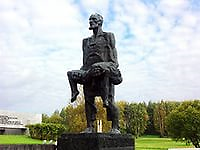 - Какая деревня является символом всех сожжённых деревень на Беларуси? Ответ: ХатыньУчащийся № 4 : Это произошло 22 марта 1943 года. Озверевшие фашисты ворвались в деревню Хатынь и окружили ее. Жители деревни ничего не знали о том, что утром в 6 км от Хатыни партизанами была обстреляна автоколонна фашистов и в результате нападения убит немецкий офицер. Но ни в чем не повинным людям фашисты уже вынесли смертный приговор.Все население Хатыни от мала до велика — стариков, женщин, детей выгоняли из домов и гнали в колхозный сарай.Прикладами автоматов поднимали с постели больных, стариков, не щадили женщин с маленькими и грудными детьми. Сюда привели семьи Иосифа и Анны Барановских с 9 детьми, Александра и Александры Новицких с 7 детьми; столько же детей было в семье Казимира и Елены Иотко, самому маленькому исполнился только один год. В сарай пригнали Веру Яскевич с семинедельным сыном Толиком. Леночка Яскевич вначале спряталась во дворе, а затем решила надежно укрыться в лесу.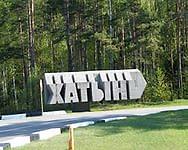 Пули фашистов не смогли догнать бегущую девочку. Тогда один из фашистов бросился за ней, догнав, расстрелял ее на глазах у обезумевшего от горя отца. Ни один взрослый не смог остаться незамеченным. Только троим детям — Володе Яскевичу, его сестре Соне Яскевич и Саше Желобковичу — удалось скрыться от гитлеровцев. Когда все население деревни было в сарае, фашисты заперли двери сарая, обложили его соломой, облили бензином и подожгли. Деревянный сарай мгновенно загорелся. В дыму задыхались и плакали дети. Взрослые пытались спасти детей. Под напором десятков человеческих тел не выдержали и рухнули двери. В горящей одежде, охваченные ужасом, люди бросились бежать, но тех, кто вырывался из пламени, фашисты хладнокровно расстреливали из автоматов и пулеметов. Погибли 149 человек, из них 75 детей до 16-тилетнего возраста. Деревня была разграблена и сожжена дотла. Единственный взрослый свидетель хатынской трагедии 56-летний деревенский кузнец Иосиф Каминский, обгоревший и израненный пришел в сознание поздно ночью, когда фашистов уже не было в деревне. Ему пришлось пережить еще один тяжкий удар: среди трупов односельчан он нашел своего израненного сына. Мальчик был смертельно ранен в живот, получил сильные ожоги. Он скончался на руках у отца.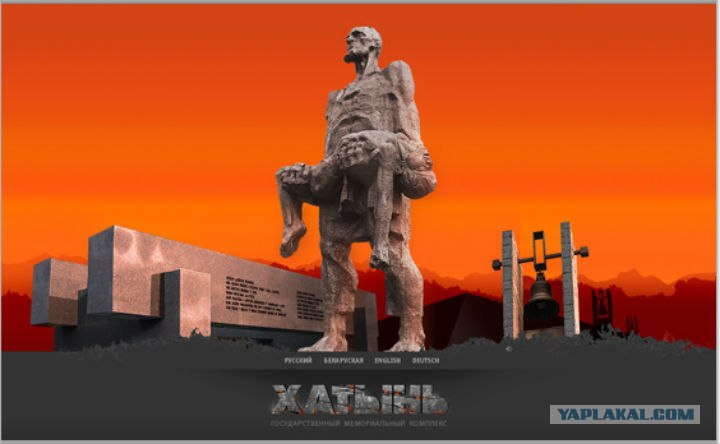 Этот трагический момент из жизни Иосифа Каминского положен в основу создания единственной скульптуры мемориального комплекса «Хатынь» — «Непокоренный человек».Классный руководитель:Трагедия Хатыни — один из тысяч фактов, свидетельствующих оцеленаправленной политике геноцида по отношению к населению Белоруссии, которую осуществляли нацисты на протяжении всего периода оккупации. Видеоролик «Хатынь»Классный руководитель:Страница № 5 «Творческая»- Готовясь к классному часу по данной теме, я просил Вас написать небольшие мысли о том, что такое война, рассказать о ветеранах, о детях войны, что необходимо сделать, чтобы эти трагические события никогда больше не повторились на земле нашей родной Беларуси? Позвольте некоторые я зачитаю.№ 1. -Сейчас мало осталось в живых ветеранов Великой Отечественной войны.Но есть другое поколение, на которое война повлияла еще больше. Это поколение, которому война омрачила детство. Их так и называют - детьми войны.Кто-то скажет: подумаешь, дети войны! Им ведь не приходилось воевать самим, стрелять из винтовок, сидеть в окопах и под огнем вытаскивать раненых с поле боя. Но жизнь детей войны была не менее трудной, чем у ветеранов. Вместо детских песенок дети войны слышали разрывы бомб, вместо чистого неба видели самолеты-бомбардировщики. Они росли без красивой одежды и удобной обуви. Хорошо, если была хоть какая-то. У половины этих детей война отняла родителей, бабушек и дедушек, братиков и сестричек. Такое горе не сравнить ни с чем, ни с каким другими лишениями. Что отсутствие каких-то вещей, если потеряны родные люди!Детям войны рано пришлось становиться взрослыми. За ними некому было присматривать, некому было выполнять их капризы. Ведь их родители или воевали, или трудились с утра до вечера, чтобы страна могла победить в войне. Или родителей уже не было... Часто в 14-15 лет дети войны уже сами начинали работать, как взрослые: на заводах, в поле, на ферме или в госпитале. Сейчас дети войны уже стали бабушками и дедушками. Я думаю, что они будут помнить войну всегда.№ 2. - Казалось бы, те далекие 40-е остаются лишь яркой иллюстрацией на выцветших плакатах нашего сознания. Мы прилежно изучаем историю. Мы, конечно, согласны, что период Второй Мировой Войны – одна из самых ужасных страниц развития человеческого общества, но принимаем все это отстраненно- равнодушно, лишь в канун 9 Мая, как бы вспоминая о ней.А между тем, мы должны помнить! Не вспоминать изредка, украшая свою страницу в социальной сети георгиевской ленточкой, а помнить!Помнить всех тех, кто так и не вернулся, помнить о слезах матерей, потерявших своих детей, помнить о тех, кто остался без близких людей, о пытках и голоде, о жестокости и смерти.В мире, где каждый день СМИ в красках освещают теракты и вооруженные нападения, люди становятся черствыми. Лениво переключая каналы, мы смотрим на происходящее как на очередную постановку; нам уютно на своем большом диване верить, что нас ничто не коснется.А ведь это не так! Весь мир вооружен до зубов, и одно нажатие кнопки может перевернуть наше теплое уютное болото повседневности.Война ведь – это не то, что было когда-то и больше не повторится. Война реальна и страшна. Поэтому давайте помнить! Давайте участвовать в этой жизни и менять ее к лучшему! Давайте думать о ближних, уважать старших и преклонять колени перед оставшимися в живых ветеранами не только в Праздник 9 Мая, но и каждый день благодарить и помнить обо всех тех, кто отстоял мир и свободу от фашистов.Видеоклип «Дети войны»Классный руководитель:- Страница № 6 «Поэтическая»Стихотворение о войне «Мальчики».Уходили мальчики – на плечах шинели,Уходили мальчики – храбро песни пели,Отступали мальчики пыльными степями,Умирали мальчики, где – не знали сами...Попадали мальчики в страшные бараки,Догоняли мальчиков лютые собаки.Убивали мальчиков за побег на месте,Не продали мальчики совести и чести...Не хотели мальчики поддаваться страху,Поднимались мальчики по свистку в атаку.В черный дым сражений, на броне покатойУезжали мальчики – стиснув автоматы.Повидали мальчики – храбрые солдаты –Волгу – в сорок первом,Эльбу – в сорок пятом,Показали мальчики за четыре года,Кто такие мальчики нашего народа.Заканчивая наш классный час, хочу сказать, что у каждого человека есть свой час памяти, обращенный к прошлому. Сегодня – это пора тревожных раздумий о судьбах мира и самой жизни на планете Земля, над которой нависла угроза гражданских войн и терроризма. Война 1941-1945 годов оставила глубокую рану в душах и сердцах многих людей. Эта война действительно была страшная и долгая… И вам – молодым, нужно помнить об этом, знать, читать о ней и уважать героев, уважать их подвиги, уважать ветеранов, которые боролись не щадя своей жизни, ради светлого будущего, ради счастья на земле, ради нас с Вами. Почтим память наших героев - дедов и прадедов минутой молчания! (Минута молчания) Спасибо всем за активное участие в подготовке и проведении классного часа. (Звучит песня «День Победы»)Используемые источникиА. Коваленя и др. Великая Отечественная война. Пособие для 11 класса, Минск, БГУ, 2004Н.М. Акалович. Они защищали Минск. Народная асвета. Минск. 1987Практикум по курсу Великая Отечественная война советского народа.Минск, ЧУП «Издательство Юнипресс», 2005Хатынь. УП «Рифтур», Минск, 2005Интернет-ресурс: http://vmeste-front.ru/podvig._brestskaya_krepost.Акция «Дети войны»Цель: гражданско-патриотическое воспитание учащихся.Задачи:Расширение социальных связей между учащимися и жителями.Развитие эмоциональной сферы; формирование коммуникативных умений и навыков, взаимоуважения к окружающим людям.Обучение детей внимательному отношению к окружающим, умению слышать, сочувствовать, сопереживать.Воспитание гражданина и патриота своей страны.Актуальность:Привитие любви к Родине, чувства гордости и патриотизма – необходимый и обязательный элемент воспитания ребенка. К сожалению, в наше время уровень воспитанности, гражданственности и патриотизма подрастающего поколения вызывает тревогу. В общественном сознании получили широкое распространение равнодушие, эгоизм, неуважительное отношение к государству и социальным институтам. Альтернативой негативному влиянию социума, неконтролируемому потоку информации является гражданско-патриотическое воспитание как одно из приоритетных направлений в системе формирования личности школьников.Патриотическое воспитание представляет собой целенаправленный процесс формирования социально-ценностного отношения к Родине, своему народу, его культуре, языку, традициям, природе. Данное отношение проявляется в желании и стремлении знать историю своей страны, её национальное и культурное богатство, активно участвовать в общественной жизни, добросовестно и творчески трудиться на благо Родины.Участники акции: учителя, педагоги дополнительного образования, классные руководители, учащиеся.Механизм действия:-собрать информацию о жителях, родившихся с 1928 по 1945 года;-сделать подарки своими руками;- найти хорошее поздравление;-распределить по классам;-вручить подарки, узнать о их деятельности в годы войны;- оформить фотоотчёт, -разместить информацию на сайте и в периодической печати.Ожидаемые результаты:Воспитывать у учащихся уважение к старшим, чувство сострадания, терпимости, умение выслушать, прийти на помощь.Ход акции:1. Целеполагание. Побуждать учащихся к поисковой деятельности.2. Разработка акции. Проработка подарков, пожеланий.3. Реализация акции. Практическая деятельность.4. Заключительный этап. Разработать методичку для педагогов УО по обмену опыта – акция «Дети войны».СтанцыіПарадак праходжанняМесца правядзенняБалыРоспісь суддзі